Муниципальное бюджетное общеобразовательное учреждение г. Кудымкара «СОШ №2»Рабочая программа по биологиив 8 классе (ФГОС) по линии И.Н. ПономаревойСоставитель: Найданова Т.Д.,учитель биологии высшей категории2019Рабочая программа по биологии в 8 классе составлена на основе федерального государственного образовательного стандарта основного общего образования, разработана в соответствии Федерального закона Российской Федерации № 273-ФЗ от 29.12.2012г. «Об образовании в Российской Федерации». Планирование составлено на основе  программы основного общего образования по биологии и программы курса «Биология»  для 8 класса    авторов И.Н.Пономарева, И.В. Николаев, О.А. Корнилова//Биология: 5-11 классы: программы. – М.: Вентана – Граф, 2014. Учебник : Биология  : 8 класс : учебник для учащихся общеобразовательных учреждений  / А.Г.Драгомилов, Р.Д.Маш. – 4-е изд., перераб. - М. : Вентана-Граф, 2015. – 288 с.: ил. 2012,  автор А.Г.Драгомилов.     Цели и задачи обучения, сформулированные как линии развития личности ученика средствами предмета «Биология»1. Овладение биологической картиной мира: умение объяснять современный мир, связывая биологические факты и понятия в целостную картину.2. Формирование открытого биологического и экологического мышления: умение видеть развитие биологических и экологических процессов (определять причины и прогнозировать следствия).3. Нравственное самоопределение личности: умение оценивать свои и чужие поступки, опираясь на выращенную человечеством систему нравственных ценностей.4. Гражданско-патриотическое самоопределение личности: умение, опираясь на опыт предков, определить свою мировоззренческую, гражданскую позицию, толерантно взаимодействовать с теми, кто сделал такой же или другой выбор.Рабочая программа детализирует и раскрывает содержание стандарта, определяет общую стратегию обучения, воспитания, и развития учащихся средствами учебного предмета в соответствии с целями изучения  биологии  которые определены стандартом.        Состав участников образовательного процесса - одновозрастные, состоящие из воспитанников примерно одинакового уровня подготовки. 1.ПОЯСНИТЕЛЬНАЯ ЗАПИСКАРабочая программа по биологии в 8 классе составлена на основе федерального государственного образовательного стандарта основного общего образования, разработана в соответствии Федерального закона Российской Федерации № 273-ФЗ от 29.12.2012г. «Об образовании в Российской Федерации». Планирование составлено на основе программы основного общего образования по биологии и программы курса «Биология» для 8 класса авторов И.Н.Пономарева, И.В. Николаев, О.А. Корнилова//Биология: 5-11 классы: программы. – М.: Вентана – Граф, 2014. Учебник : Биология : 8 класс : учебник для учащихся общеобразовательных учреждений / А.Г.Драгомилов, Р.Д.Маш. – 4-е изд., перераб. - М. : Вентана-Граф, 2015. – 288 с.: ил. 2012, автор А.Г.Драгомилов.Цели и задачи обучения, сформулированные как линии развития личности ученика средствами предмета «Биология»1. Овладение биологической картиной мира: умение объяснять современный мир, связывая биологические факты и понятия в целостную картину.2. Формирование открытого биологического и экологического мышления: умение видеть развитие биологических и экологических процессов (определять причины и прогнозировать следствия).3. Нравственное самоопределение личности: умение оценивать свои и чужие поступки, опираясь на выращенную человечеством систему нравственных ценностей.4. Гражданско-патриотическое самоопределение личности: умение, опираясь на опыт предков, определить свою мировоззренческую, гражданскую позицию, толерантно взаимодействовать с теми, кто сделал такой же или другой выбор.Рабочая программа детализирует и раскрывает содержание стандарта, определяет общую стратегию обучения, воспитания, и развития учащихся средствами учебного предмета в соответствии с целями изучения биологии которые определены стандартом.Состав участников образовательного процесса - одновозрастные, состоящие из воспитанников примерно одинакового уровня подготовки.Способ развёртывания учебного материала:Программы по биологии для 7-9 классов построены по концентрическому принципу в раскрытии свойств живой природы, ее закономерностей и многомерности разнообразия уровней организации жизни, особенностей разных сред жизни; на основе понимания биологии как науки и явления культуры.Методическая система достижения целей направлена на:• формирование у школьников естественнонаучного мировоззрения, основанного на понимании взаимосвязи элементов живой и неживой природы, осознании человека как части природы, продукта эволюции живой природы;• формирование у школьников экологического мышления и навыков здорового образа жизни на основе умелого владения способами самоорганизации жизнедеятельности;• приобретение школьниками опыта разнообразной практической деятельности, опыта познания и самопознания в процессе изучения окружающего мира;• воспитание гражданской ответственности и правового самосознания, самостоятельности и инициативности учащихся через включение их в позитивную созидательную экологическую деятельность;• создание условий для возможности осознанного выбора индивидуальной образовательной траектории, способствующей последующему профессиональному самоопределению, в соответствии с индивидуальными интересами ребенка и потребностями региона.Это осуществляется через дополнение традиционных тем федерального компонента экологической и валеологической составляющими, актуализацию внутрипредметных связей, конкретизацию общетеоретических положений примерами регионального биоразнообразия.2.ОБЩАЯ ХАРАКТЕРИСТИКА УЧЕБНОГО ПРЕДМЕТА.Курс биологии на ступени основного общего образования направлен на формирование у учащихся представлений об отличительных особенностях живой природы, ее многообразии и эволюции, человеке как биосоциальном существе. Отбор содержания проведен с учетом культур сообразного подхода, в соответствии с которым учащиеся должны освоить содержание, значимое для формирования познавательной, нравственной и эстетической культуры, сохранения окружающей среды и собственного здоровья; для повседневной жизни и практической деятельности.Биология как учебная дисциплина предметной области «Естественнонаучные предметы» обеспечивает:•формирование системы биологических знаний как компонента целостности научной карты мира;•овладение научным подходом к решению различных задач;•овладение умениями формулировать гипотезы, конструировать, проводить эксперименты, оценивать полученные результаты;•овладение умением сопоставлять экспериментальные и теоретические знания с объективными реалиями жизни;•воспитание ответственного и бережного отношения к окружающей среде, осознание значимости концепции устойчивого развития;•формирование умений безопасного и эффективного использования лабораторного оборудования, проведения точных измерений и адекватной оценки полученных результатов, представления научно обоснованных аргументов своих действий путём применения межпредметного анализа учебных задач.Примерная программа по биологии строится с учетом следующих содержательных линий:• многообразие и эволюция органического мира;• биологическая природа и социальная сущность человека;• структурно-уровневая организация живой природы;• ценностное и экокультурное отношение к природе;• практико-ориентированная сущность биологических знаний.Содержание структурировано в виде трех разделов: «Живые организмы», «Человек и его здоровье», «Общие биологические закономерности». Раздел «Живые организмы» включает сведения об отличительных признаках живых организмов, их многообразии, системе органического мира, растениях, животных, грибах, бактериях и лишайниках. Содержание раздела представлено на основе эколого-эволюционного и функционального подходов, в соответствии с которыми акценты в изучении организмов переносятся с особенностей строения отдельных представителей на раскрытие процессов их жизнедеятельности и усложнения в ходе эволюции, приспособленности к среде обитания, роли в экосистемах.В разделе «Человек и его здоровье» содержатся сведения о человеке как биосоциальном существе, строении человеческого организма, процессах жизнедеятельности, особенностях психических процессов, социальной сущности, роли в окружающей среде.Содержание раздела «Общие биологические закономерности» подчинено, во-первых, обобщению и систематизации того содержания, которое было освоено учащимися при изучении курса биологии в основной школе; во-вторых, знакомству школьников с некоторыми доступными для их восприятия общебиологическими закономерностями. Содержание данного раздела может изучаться в виде самостоятельного блока или включаться в содержание других разделов; оно не должно механически дублировать содержание курса «Общая биология» для 10—11 классов.Цели биологического образования в основной школе формулируются на нескольких уровнях:  глобальном, метапредметном, личностном и предметном, на уровне требований к результатам освоения содержания предметных программ.Глобальные цели биологического образования являются общими для основной и старшей школы и определяются социальными требованиями, в том числе изменением социальной ситуации развития — ростом информационных перегрузок, изменением характера и способов общения и социальных взаимодействий (объемы и способы получения информации порождают ряд особенностей развития современных подростков). Наиболее продуктивными с точки зрения решения задач развития подростка являются социоморальная и интеллектуальная взрослость.Помимо этого, глобальные цели формулируются с учетом рассмотрения биологического образования как компонента системы образования в целом, поэтому они являются наиболее общими и социально значимыми.С учетом вышеназванных подходов глобальными целями биологического образования являются:• социализация обучаемых, как вхождение в мир культуры и социальных отношений, обеспечивающее включение учащихся в ту или иную группу или общность — носителя ее норм, ценностей, ориентаций, осваиваемых в процессе знакомства с миром живой природы;• приобщение к познавательной культуре как системе познавательных (научных) ценностей, накопленных обществом в сфере биологической науки.Помимо этого, биологическое образование призвано обеспечить:• ориентацию в системе моральных норм и ценностей: признание высокой ценности жизни во всех ее проявлениях, здоровья своего и других людей; экологическое сознание; воспитание любви к природе;• развитие познавательных мотивов, направленных на получение нового знания о живой природе; познавательных качеств личности, связанных с усвоением основ научных знаний, овладением методами исследования природы, формированием интеллектуальных умений;• овладение ключевыми компетентностями: учебно-познавательными, информационными, ценностно-смысловыми, коммуникативными;• формирование у учащихся познавательной культуры, осваиваемой в процессе познавательной деятельности, и эстетической культуры как способности к эмоционально-ценностному отношению к объектам живой природы.Обоснование выбора авторской программы.В образовательной программе (авторы И.Н. Понамарева, В.М. Константинов, В.С. Кучменко, А.Г. Драгомилов, В.М. Маш, Н.М.Чернова. Под редакцией проф.И.Н. Понамаревой) по биологии содержится грамотный подбор учебного материала, в него включены дополнительные развивающие материалы, что позволяет наиболее полно активизировать познавательную активность учащихся. Это помогает стимулировать мотивацию учащихся и повышает успеваемостью в целом.Программа построена на принципиально новой содержательной основе – биоцентризме и полицентризме в раскрытии свойств живой природы, её закономерностей и многомерности разнообразия уровней организации жизни, особенностей разных сред жизни; на основе понимания биологии как науки и как явления культуры.Её цель в процессе биологического образования – развивать у школьников понимание величайшей ценности жизни, ценности биологического разнообразия. Вместе с тем программа максимально направлена на развитие экологического образования школьников в процессе обучения биологии и воспитание у них экологической культуры.Важнейшие особенности данной программы:- увеличение объема экологического содержания за счет некоторого сокращения анатомического и морфологического материала;- усиление внимания к биологическому разнообразию как исключительной ценности органического мира;к изучению живой природы России и бережному отношению к ней;- усиление внимания к идеям эволюции органического мира, о взаимосвязях и зависимостях в структуре и жизнедеятельности биологических систем разных уровней организации; к идеям об устойчивом развитии природы и общества;- расширение перечня практических работ и экскурсий в природу, с ориентацией на активное и самостоятельное познание явлений природы и развивающих практические и творческие умения у учащихся.Представленные практические работы ставят целью активное познание программного материала. Учитель должен выбрать из предложенных практических работ любые или проводить их все. Эти работы можно проводить на уроке при изучении соответствующей темы или сгруппировать на специально отведенных практических уроках (практикумах), предусмотренных учителем наряду с теоретическими.Программа направлена на широкое общение с живой природой, природой родного края и ставит целью развитие у школьников экологической культуры поведения, воспитание ответственного отношения к природным объектам, воспитание патриотизма, любви к природе, к родине, а также к предмету биологии как важному естественнонаучному и культурному наследию. Для этого в содержании каждой темы, особенно в разделе «Биология -6», предложена тематика двух-трех экскурсий по выбору учителя.Изучение курсов биологии в 6-9 классах построено с учетом развития основных биологических понятий, преемственно от курса к курсу и от темы к теме в каждом курсе.Лабораторные работы проводятся в соответствии с обязательным минимумом содержания основных образовательных программ по выбору учителя.Программа дает возможность дифференцированного обучения на всех этапах курса. В частности для детей со слабой успеваемостью предполагается работа по обучению пересказа параграфа, усвоению элементарных исторических терминов и понятий. Для детей с повышенной мотивацией предполагается дополнительные задания в рабочих тетрадях, работа с дополнительной литературой.Данная программа построена с учетом межпредметных связей и полностью соответствует требованиям Стандартов второго поколения.3. ОПИСАНИЕ МЕСТА УЧЕБНОГО ПРЕДМЕТА «БИОЛОГИЯ» В УЧЕБНОМ ПЛАНЕ.Программа разработана в соответствии с базисным учебным планом (БУПом) для ступени основного общего образования. Билогия в основной школе изучается с 5 по 9 классы.Общее число учебных часов за 5 лет обучения составляет 272, из них 34 (1ч в неделю) в 5 классе, 34 (1ч в неделю) в 6 классе, по 68 (2 ч в неделю) в 7, 8, 9 классах. В соответствии с базисным учебным (общеобразовательным) планом курсу биологии на ступени основного общего образования предшествует курс «Окружающий мир». По отношению к курсу биологии он является пропедевтическим. Содержание курса биологии в основной школе является базой для изучения общих биологических закономерностей, законов, теорий в старшей школе. Та ким образом, содержание курса биологии в основной школе представляет собой базовое звено в системе непрерывного биологического образования и является основой для последующей уровневой и профильной дифференциации.Место предмета «БИОЛОГИЯ» в учебном плане МБОУ г. Димитровград Ульяновской области определяется на основе Федерального базисного учебного плана для организаций, осуществляющих образовательную деятельность Российской Федерации, предусматривающего обязательное изучение биологии в 8 классе –68 часов , 2 часа в неделю.Реализация рабочей программы осуществляется с использованием учебно-методической литературы: Издательство «Вентана-Граф» представило программу под редакцией И.Н. Пономаревой и соответствующую ей линию учебников:Биология : 8 класс : учебник для учащихся общеобразовательных учреждений / А.Г.Драгомилов, Р.Д.Маш. – 4-е изд., перераб. - М. : Вентана-Граф, 2015. – 288 с.: ил. 2012, автор А.Г.Драгомилов.Эта линия учебников отвечает современным требованиям в области биологического образования, включающим соответствие образовательным стандартам, преемственность обучения, приоритет его развивающей функции и экологизацию содержания основных разделов курса. При сохранении традиционной структуры разделов главными концептуальными идеями УМК авторы называют реализацию системно-структурного подхода к обучению.Содержание и структура учебников предполагает последовательное формирование общих биологических и экологических понятий курса. В основу развития понятий положены дидактические принципы научности и доступности. Учебный материал излагается в соответствии с принципом от общего к частному и это определяет его существенное отличие от остальных линий учебников. Изучение разделов курса биологии прослеживается на разных уровнях организации живой материи (клеточном, тканевом, органном, организменном, биоценотическом и биосферном).Авторский коллектив сконструировал учебники согласно логике развивающего обучения, предполагающего концентрацию частных понятий отдельных глав и тем вокруг общих биологических и экологических понятий всего курса биологии. Содержательное и методическое построение учебников направлено на развитие у школьников исследовательских навыков, вовлечения их в самостоятельную практическую деятельность.Для реализации поставленных целей был разработан единый методический аппарат, который органично вплетен в содержательную часть. Он предполагает целенаправленную работу с новыми понятиями (выделения в тексте, наличие словарика терминов), организация усвоения нового материала (итоговая проверка блоков знаний, разнообразие форм и характера заданий), проведение практикума (лабораторные и практические работы, опыты и наблюдения). Методическое оснащение включает авторскую программу, методические пособия для учителя и рабочие тетради для учащихся в двух частях. Промежуточная аттестация осуществляется в формате тестирования.Предметные результаты обучения биологии в 8 классе:Учащиеся должны знать:-методы наук, изучающих человека;-основные этапы развития наук, изучающих человека;-место человека в систематике;-основные этапы эволюции человека;-человеческие расы;-общее строение организма человека;-строение тканей организма человека;-рефлекторную регуляцию органов и систем организма человека;-строение скелета и мышц, их функции;-компоненты внутренней среды организма человека;-защитные барьеры организма;-правила переливания крови;-органы кровеносной и лимфатической систем, их роль в организме;-о заболеваниях сердца и сосудов и их профилактике;-строение и функции органов дыхания;-механизмы вдоха и выдоха;-нервную и гуморальную регуляцию дыхания;-строение и функции пищеварительной системы;-пищевые продукты и питательные вещества, их роль в обмене веществ;-правила предупреждения желудочно-кишечных инфекций и гельминтозов;-обмен веществ и энергии – основное свойство всех живых существ;-роль ферментов в обмене веществ;-классификацию витаминов;-нормы и режим питания;-наружные покровы тела человека;-строение и функции кожи;-органы мочевыделительной системы, их строение и функции;-заболевания органов выделительной системы и способы их предупреждения;-строение нервной системы;-соматический и вегетативный отделы нервной системы;-анализаторы и органы чувств, их значение;-вклад отечественных ученых в разработку учения о высшей нервной деятельности;-особенности высшей нервной деятельности человека;-железы внешней, внутренней и смешанной секреции:-взаимодействие нервной и гуморальной регуляции;-жизненные циклы организмов;-мужскую и женскую половую системы;-наследственные и врожденные заболевания и заболевания, передающиеся половым путем, а также меры их профилактики.Учащиеся должны уметь:-выделять специфические особенности человека как биосоциального существа;-объяснять место и роль человека в природе;-определять черты сходства и различия человека и животных;-доказывать несостоятельность расистских взглядов о преимуществах одних рас перед другими;-выделять существенные признаки организма человека, особенности его биологической природы;-наблюдать и описывать клетки и ткани на готовых микропрепаратах;-выделять существенные признаки процессов рефлекторной регуляции жизнедеятельности организма человека;-объяснять особенности строения скелета человека;-распознавать на наглядных пособиях кости скелета конечностей и их поясов;-оказывать первую помощь при ушибах, переломах костей и вывихах суставов;-выявлять взаимосвязь между особенностями строения клеток крови и их функциями;-проводить наблюдение и описание клеток крови на готовых микропрепаратах;-объяснять строение и роль кровеносной и лимфатической систем;-выделять особенности строения сосудистой системы и движения крови по сосудам;-измерять пульс и кровяное давление;-выделять существенные признаки процессов дыхания и газообмена;-оказывать первую помощь при отравлении угарным газом, спасении утопающего, простудных заболеваниях;- выделять существенные признаки процессов питания и пищеварения;-приводить доказательства (аргументировать) необходимости соблюдения мер профилактики нарушений работы пищеварительной системы;-выделять существенные признаки обмена веществ и превращений энергии в организме человека;-объяснять роль витаминов в организме человека;--приводить доказательства (аргументация) необходимости соблюдения мер профилактики нарушений развития авитаминозов;-выделять существенные признаки покровов тела, терморегуляции;-оказывать первую помощь при тепловом и солнечном ударе, ожогах, обморожениях, травмах кожного покрова;-объяснять значение нервной системы в регуляции процессов жизнедеятельности;-объяснять влияние отделов нервной системы на деятельность органов;-выделять существенные признаки строения и функционирования органов чувств;-выделять существенные особенности поведения и психики человека;-объяснять роль обучения и воспитания в развитии поведения и психики человека;-характеризовать особенности высшей нервной деятельности человека и роль речи в развитии человека;-выделять существенные признаки строения и функционирования органов эндокринной системы;-устанавливать единство нервной и гуморальной регуляции;-выделять существенные признаки органов размножения человека;-объяснять вредное влияние никотина, алкоголя и наркотиков на развитие плода;-приводить доказательства (аргументировать) необходимости соблюдения мер профилактики инфекций, медико-генетического консультирования для предупреждения наследственных заболеваний человека.КРИТЕРИИ И НОРМЫ ОЦЕНКИ ЗУН УЧАЩИХСЯОценка устного ответа учащихсяОтметка "5" ставится в случае:1. Знания, понимания, глубины усвоения обучающимся всего объёма программного материала.2. Умения выделять главные положения в изученном материале, на основании фактов и примеров обобщать, делать выводы, устанавливать межпредметные и внутрипредметные связи, творчески применяет полученные знания в незнакомой ситуации.3. Отсутствие ошибок и недочётов при воспроизведении изученного материала, при устных ответах устранение отдельных неточностей с помощью дополнительных вопросов учителя, соблюдение культуры устной речи.Отметка "4":1. Знание всего изученного программного материала.2. Умений выделять главные положения в изученном материале, на основании фактов и примеров обобщать, делать выводы, устанавливать внутрипредметные связи, применять полученные знания на практике.3. Незначительные (негрубые) ошибки и недочёты при воспроизведении изученного материала, соблюдение основных правил культуры устной речи.Отметка "3" (уровень представлений, сочетающихся с элементами научных понятий):1. Знание и усвоение материала на уровне минимальных требований программы, затруднение при самостоятельном воспроизведении, необходимость незначительной помощи преподавателя.2. Умение работать на уровне воспроизведения, затруднения при ответах на видоизменённые вопросы.3. Наличие грубой ошибки, нескольких негрубых при воспроизведении изученного материала, незначительное несоблюдение основных правил культуры устной речи.Отметка "2":1. Знание и усвоение материала на уровне ниже минимальных требований программы, отдельные представления об изученном материале.2. Отсутствие умений работать на уровне воспроизведения, затруднения при ответах на стандартные вопросы.3. Наличие нескольких грубых ошибок, большого числа негрубых при воспроизведении изученного материала, значительное несоблюдение основных правил культуры устной речи.Оценка выполнения практических (лабораторных) работ.Отметка "5" ставится, если ученик:1) правильно определил цель опыта;2) выполнил работу в полном объеме с соблюдением необходимой последовательности проведения опытов и измерений;3) самостоятельно и рационально выбрал и подготовил для опыта необходимое оборудование, все опыты провел в условиях и режимах, обеспечивающих получение результатов и выводов с наибольшей точностью;4) научно грамотно, логично описал наблюдения и сформулировал выводы из опыта. В представленном отчете правильно и аккуратно выполнил все записи, таблицы, рисунки, графики, вычисления и сделал выводы;5) проявляет организационно-трудовые умения (поддерживает чистоту рабочего места и порядок на столе, экономно использует расходные материалы).6) эксперимент осуществляет по плану с учетом техники безопасности и правил работы с материалами и оборудованием.Отметка "4" ставится, если ученик выполнил требования к оценке "5", но:1. опыт проводил в условиях, не обеспечивающих достаточной точности измерений;2. или было допущено два-три недочета;3. или не более одной негрубой ошибки и одного недочета,4. или эксперимент проведен не полностью;5. или в описании наблюдений из опыта допустил неточности, выводы сделал неполные.Отметка "3" ставится, если ученик:1. правильно определил цель опыта; работу выполняет правильно не менее чем наполовину, однако объём выполненной части таков, что позволяет получить правильные результаты и выводы по основным, принципиально важным задачам работы;2. или подбор оборудования, объектов, материалов, а также работы по началу опыта провел с помощью учителя; или в ходе проведения опыта и измерений были допущены ошибки в описании наблюдений, формулировании выводов;3. опыт проводился в нерациональных условиях, что привело к получению результатов с большей погрешностью; или в отчёте были допущены в общей сложности не более двух ошибок (в записях единиц, измерениях, в вычислениях, графиках, таблицах, схемах, и т.д.) не принципиального для данной работы характера, но повлиявших на результат выполнения;4. допускает грубую ошибку в ходе эксперимента (в объяснении, в оформлении работы, в соблюдении правил техники безопасности при работе с материалами и оборудованием), которая исправляется по требованию учителя.Отметка "2" ставится, если ученик:1. не определил самостоятельно цель опыта; выполнил работу не полностью, не подготовил нужное оборудование и объем выполненной части работы не позволяет сделать правильных выводов;2. или опыты, измерения, вычисления, наблюдения производились неправильно;3. или в ходе работы и в отчете обнаружились в совокупности все недостатки, отмеченные в требованиях к оценке "3";4. допускает две (и более) грубые ошибки в ходе эксперимента, в объяснении, в оформлении работы, в соблюдении правил техники безопасности при работе с веществами и оборудованием, которые не может исправить даже по требованию учителя.Оценка самостоятельных письменных и контрольных работ.Отметка "5" ставится, если ученик:1. выполнил работу без ошибок и недочетов;2) допустил не более одного недочета.Отметка "4" ставится, если ученик выполнил работу полностью, но допустил в ней:1. не более одной негрубой ошибки и одного недочета;2. или не более двух недочетов.Отметка "3" ставится, если ученик правильно выполнил не менее 2/3 работы или допустил:1. не более двух грубых ошибок;2. или не более одной грубой и одной негрубой ошибки и одного недочета;3. или не более двух-трех негрубых ошибок;4. или одной негрубой ошибки и трех недочетов;5. или при отсутствии ошибок, но при наличии четырех-пяти недочетов.Отметка "2" ставится, если ученик:1. допустил число ошибок и недочетов превосходящее норму, при которой может быть выставлена оценка "3";2. или если правильно выполнил менее половины работы.4. Описание ценностных ориентиров содержания учебного предметаПознавательные ценности - изучение природы, признании ценности научного знания, его практической значимости, достоверности, ценности биологических методов исследования объектов живой природы, понимании сложности и противоречивости самого процессе познания как извечного стремления к истине.Ценности труда и быта - формирование уважительного отношения к созидательной, творческой деятельности; понимание необходимости вести здоровый образ жизни, соблюдать гигиенические нормы и правила, самоопределиться с выбором своей будущей профессиональной деятельности.Коммуникативные ценности - процесс общения, грамотная речь; воспитание стремления у учащихся грамотно пользоваться биологической терминологией и символикой, вести диалог, выслушивать мнение оппонента, участвовать в дискуссии, открыто выражать и отстаивать свою точку зрения.Нравственные ценности – ценности Жизни во всех ее проявлениях, включая понимание самоценности, уникальности и неповторимости всех живых объектов, включая и Человека.Эстетические ценности - предполагают воспитание у учащихся способности к восприятию и преобразованию живой природы по законам красоты, гармонии; эстетического отношения к объектам живой природы.Все ценностные ориентиры составляют в совокупности основу для формирования ценностного отношения к природе, обществу, человеку в контексте общечеловеческих ценностей истины, добра и красоты.5. Личностные, метапредметные и предметные результаты освоения учебного предмета и система их оценкиТребования к результатам освоения курса биологии в основной школе определяются ключевыми задачами общего образования, отражающими индивидуальные, общественные и государственные потребности, и включают личностные, метапредметные и предметные результаты освоения предмета.Деятельность организации, осуществляющая образовательную деятельность в образовательном учреждении при обучении биологии должна быть направлена на достижение обучающимися следующих личностных результатов:- знание основных принципов и правил отношения к живой природе, основ здорового образа жизни и здоровье-сберегающих технологий;-реализация установок здорового образа жизни;-сформированность познавательных интересов и мотивов, направленных на изучение живой природы; интеллектуальных умений (доказывать, строить рассуждения, анализировать, сравнивать, делать выводы и др.); эстетического отношения к живым объектам.-воспитание у учащихся чувства гордости за российскую биологическую науку;-соблюдать правила поведения в природе;-понимание основных факторов, определяющих взаимоотношения человека и природы;-умение учащимися реализовывать теоретические познания на практике;-понимание учащимися ценности здорового и безопасного образа жизни;-признание учащимися ценности жизни во всех её проявлениях и необходимости ответственного, бережного отношения к окружающей среде;-осознание значения семьи в жизни человека и общества;-готовность и способность учащихся принимать ценности семейной жизни;-уважительное и заботливое отношение к членам своей семьи;-понимание значения обучения для повседневной жизни и осознанного выбора профессии;-проведение учащимися работы над ошибками для внесения корректив в усваиваемые знания;-признание права каждого на собственное мнение;-эмоционально-положительное отношение к сверстникам;-готовность учащихся к самостоятельным поступкам и действиям на благо природы;-умение отстаивать свою точку зрения;-критичное отношение к своим поступкам, осознание ответственности за их последствия;-умение слушать и слышать другое мнение, вести дискуссию, оперировать фактами как доказательства, так и для опровержения существующего мнения.Метапредметными результатами освоения программы по биологии являются:-овладение составляющими исследовательской и проектной деятельности, включая умения видеть проблему, ставить вопросы, выдвигать гипотезы, давать определения понятиям, классифицировать, наблюдать, проводить эксперименты, делать выводы и заключения, структурировать материал, объяснять, доказывать, защищать свои идеи;- умение работать с разными источниками биологической информации: находить биологическую информацию в различных источниках (тексте учебника, научно-популярной литературе, биологических словарях и справочниках), анализировать и оценивать информацию, преобразовывать информацию из одной формы в другую;-способность выбирать целевые и смысловые установки в своих действиях и поступках по отношению к живой природе, здоровью своему и окружающих;-умение адекватно использовать речевые средства для дискуссии и аргументации своей позиции, сравнивать разные точки зрения, аргументировать свою точку зрения, отстаивать свою позицию.-работать с учебником и дополнительной литературой;-составлять сообщения на основе обобщения материала учебника и дополнительной литературы;-устанавливать причинно-следственные связи при анализе основных этапов эволюции и происхождения человеческих рас, на примере зависимости гибкости тела человека от строения его позвоночника, между строением анализатора и выполняемой им фунцкцией;-сравнивать клетки, ткани организма человека и делать выводы на основе сравнения;-проводить биологические исследования и делать выводы на основе полученных результатов;-проводить сравнение клеток организма человека и делать выводы на основе сравнения;-выявлять взаимосвязи между особенностями строения клеток крови и их функциями;-находить в учебной и научно-популярной литературе информацию о заболеваниях сердечно-сосудистой системы, об инфекционных заболеваниях, оформлять её в виде рефератов, докладов;-классифицировать витамины, типы и виды памяти, железы в организме человека;-устанавливать взаимосвязи при обсуждении взаимодействия нервной и гуморальной регуляции;-приводить доказательства (аргументировать) взаимосвязи человека и окружающей среды, зависимости здоровья человека от состояния окружающей среды, необходимости защиты среды обитания человека.Предметными результатами освоения программы по биологии являются:1. В познавательной (интеллектуальной) сфере:• выделение существенных признаков биологических объектов (отличительных признаков живых организмов; клеток и организмов растений, животных, грибов и бактерий; организма человека; видов, экосистем; биосферы) и процессов (обмен веществ и превращение энергии, питание, дыхание, выделение, транспорт веществ, рост, развитие, размножение, регуляция жизнедеятельности организма; круговорот веществ и превращение энергии в экосистемах);• приведение доказательств (аргументация) родства человека с млекопитающими животными; взаимосвязи человека и окружающей среды; зависимости здоровья человека от состояния окружающей среды; необходимости защиты окружающей среды; соблюдения мер профилактики заболеваний, вызываемых растениями, животными, бактериями, грибами и вирусами, травматизма, стрессов, ВИЧ-инфекции, вредных привычек, нарушения осанки, зрения, слуха, инфекционных и простудных заболеваний;• классификация — определение принадлежности биологических объектов к определенной систематической группе;• объяснение роли биологии в практической деятельности людей; места и роли человека в природе; родства, общности происхождения и эволюции растений и животных (на примере сопоставления отдельных групп); роли различных организмов в жизни человека; значения биологического разнообразия для сохранения биосферы; механизмов наследственности и изменчивости, проявления наследственных заболеваний у человека, видообразования и приспособленности;• различение на таблицах частей и органоидов клетки, органов и систем органов человека; на живых объектах и таблицах органов цветкового растения, органов и систем органов животных, растений разных отделов, животных отдельных типов и классов; наиболее распространенных растений и домашних животных; съедобных и ядовитых грибов; опасных для человека растений и животных;• сравнение биологических объектов и процессов, умение делать выводы и умозаключения на основе сравнения;• выявление изменчивости организмов; приспособлений организмов к среде обитания; типов взаимодействия разных видов в экосистеме; взаимосвязей между особенностями строения клеток, тканей, органов, систем органов и их функциями;• овладение методами биологической науки: наблюдение и описание биологических объектов и процессов; постановка биологических экспериментов и объяснение их результатов.2. В ценностно-ориентационной сфере:• знание основных правил поведения в природе и основ здорового образа жизни;• анализ и оценка последствий деятельности человека в природе, влияния факторов риска на здоровье человека.3. В сфере трудовой деятельности:• знание и соблюдение правил работы в кабинете биологии;• соблюдение правил работы с биологическими приборами и инструментами (препаровальные иглы, скальпели, лупы, микроскопы).4. В сфере физической деятельности:• освоение приемов оказания первой помощи при отравлении ядовитыми грибами, растениями, укусах животных, простудных заболеваниях, ожогах, обморожениях, травмах, спасении утопающего; рациональной организации труда и отдыха, выращивания и размножения культурных растений и домашних животных, ухода за ними; проведения наблюдений за состоянием собственного организма.5. В эстетической сфере:• овладение умением оценивать с эстетической точки зрения объекты живой природы.6.СОДЕРЖАНИЕ УЧЕБНОГО ПРЕДМЕТАСтруктура курса складывается из трех частей. В первой раскрывается биосоциальная природа человека, определяется место человека в природе, дается топография органов, раскрываются предмет и методы анатомии, физиологии и гигиены, проводится знакомство с разноуровневой организацией организма, рассматриваются клеточное строение, ткани и повторяется материал 7 класса о нервно-гуморальной регуляции органов.Во второй части дается обзор основных систем органов, вводятся сведения об обмене веществ, нервной и эндокринной системах и их связи, анализаторах, поведении и психике.В третьей, завершающей, части рассматриваются индивидуальное развитие человека, наследственные и приобретенные качества личности: темперамент, характер, способности и др.В программе предусматриваются лабораторные и практические работы. По желанию учителя часть их может быть выполнена в классе, часть задана на дом (в классе проверяются и интерпретируются полученные результаты). Среди практических работ большое внимание уделяется функциональным пробам, позволяющим каждому школьнику оценить свои физические возможности путем сравнения личных результатов с нормативными. Включены также тренировочные задания, способствующие развитию наблюдательности, внимания, 68 часов "Биология. Человек ", 8 класс (2 часа в неделю)1.Общий обзор организма человека. (5 ч)Биологические и социальные факторы в становлении человека. Принципиальные отличия условий жизни человека, связанные с появлением социальной среды. Ее преимущества и издержки. Зависимость человека как от природной, так и от социальной среды. Значение знаний о строении и функциях организма для поддержания своего здоровья и здоровья окружающих.Науки об организме человека: анатомия, физиология, гигиена. Санитарно-гигиеническая служба. Функции санитарно-эпидемиологических центров (СЭЦ). Ответственность людей, нарушающих санитарные нормы общежития.Строение организма человека. Структура тела. Место человека в природе. Сходство и отличия человека от животных. Морфофизиологические особенности человека, связанные с прямохождением, развитием головного мозга, трудом, социальным образом жизни.Клетка. Строение, химический состав, жизнедеятельность: обмен веществ, ферменты, биосинтез и биологическое окисление, рост, развитие, возбудимость, деление.Ткани животных и человека: эпителиальные, соединительные, мышечные, нервная. Строение нейрона: тело, дендриты, аксон, синапсы.Уровни организации организма. Орган и системы органов. Нервная регуляция. Части и отделы нервной системы. Рефлекс, рефлекторная дуга, процессы возбуждения и торможения. Гуморальная регуляция. Роль эндокринных желез и вырабатываемых ими гормонов.Демонстрация: разложение ферментом каталазой пероксида водорода.Лабораторная работа № 1 «Действие ката лазы на пероксид водорода»Лабораторная работа № 2 «Клетки и ткани под микроскопом»Практическая работа №1 «Изучение мигательного рефлекса и его торможения».Виртуальная экскурсия «Происхождение человека»2. Опорно-двигательная система. (9 ч)Значение костно-мышечной системы. Скелет, строение, состав и соединение костей. Обзор скелета головы и туловища. Скелет поясов и свободных конечностей. Первая помощь при травмах скелета и мышц.Типы мышц, их строение и значение. Обзор основных мышц человека. Динамическая и статическая работа мышц. Энергетика мышечного сокращения. Регуляция мышечных движений.Нарушение правильной осанки. Плоскостопие. Коррекция. Развитие опорно-двигательной системы: роль зарядки, уроков физкультуры и спорта в развитии организма. Тренировочный эффект и способы его достижения.Демонстрации:Cкелета, распилов костей, позвонков, строения сустава, мышц и др.Лабораторная работа№ 3 «Строение костной ткани».Лабораторная работа№ 4 «Состав костей»Практическая работа №2 «Исследование строения плечевого пояса и предплечья»Практическая работа №3 «Изучение расположения мышц головы»Практические работы №4 «Проверка правильности осанки»,Практические работы №5 «Выявление плоскостопия»,Практические работы №6 «Оценка гибкости позвоночника»3. Кровеносная система. Внутренняя среда организма. (7 ч)Внутренняя среда: кровь, тканевая жидкость, лимфа; их круговорот. Значение крови и ее состав: плазма и клеточные элементы. Их функции. Свертываемость крови.Иммунитет. Органы иммунной системы. Антигены и антитела. Иммунная реакция. Клеточный и гуморальный иммунитеты. Работы Луи Пастера, И.И. Мечникова. Изобретение вакцин. Лечебные сыворотки. Классификация иммунитета. Тканевая совместимость и переливание крови. I, II, III, IV группы крови – проявление наследственного иммунитета. Резус-фактор. Резус-конфликт как следствие приобретенного иммунитета.Сердце и сосуды – органы кровообращения. Строение и функции сердца. Фазы сердечной деятельности. Малый и большой круги кровообращения. Артерии, капилляры, вены. Функции венозных клапанов. Отток лимфы. Функции лимфоузлов. Движение крови по сосудам. Давление крови на стенки сосуда. Скорость кровотока. Измерение артериального давления. Перераспределение крови в организме. Регуляция работы сердца и сосудов. Автоматизм сердечной мышцы. Болезни сердечно-сосудистой системы и их предупреждение. Первая помощь при кровотечениях.Демонстрации:Торса человека, модели сердца, приборов для измерения артериального давления (тонометра и фонендоскопа) и способов их использования.Лабораторная работа № 5«Сравнение крови человека с кровью лягушки»Практическая работа №7«Изучение явления кислородного голодания»Практические работы №8 «Определению ЧСС, скорости кровотока»Практические работы №9 «Исследование рефлекторного притока крови к мышцам, включившимся в работу»Практическая работа №10«Доказательство вреда табакокурения»Практическая работа №11 «Функциональная сердечно - сосудистая проба»4. Дыхательная система. (7 ч)Значение дыхательной системы, ее связь с кровеносной системой. Верхние дыхательные пути. Гортань – орган голосообразования. Трахея, главные бронхи, бронхиальное дерево, альвеолы. Легкие. Пристеночная и легочные плевры, плевральная полость. Обмен газов в легких и тканях. Дыхательные движения. Нервная и гуморальная регуляции дыхания. Болезни органов дыхания, их предупреждение. Гигиена дыхания. Первая помощь при поражении органов дыхания. Понятие о клинической и биологической смерти. Приемы искусственного дыхания изо рта в рот и непрямого массажа сердца.Демонстрации:Торса человека, модели гортани и легких, модели Дондерса, демонстрирующей механизмы вдоха и выдоха.Лабораторная работа № 6 «Состав вдыхаемого и выдыхаемого воздуха»Лабораторная работа № 7 «Дыхательные движения»Практическая работа №12«Измерение обхвата груд ной клетки»Практическая работа №13«Определение запылённости воздуха»5. Пищеварительная система. (8 ч)Значение пищи и ее состав. Пищевые продукты и питательные вещества. Органы пищеварения. Пищеварение в ротовой полости, желудке и кишечнике. Строение органов пищеварительного тракта и пищеварительных желез. Форма и функции зубов.Пищеварительные ферменты ротовой полости и желудка. Переваривание пищи в двенадцатиперстной кишке (ферменты поджелудочной железы, роль желчи в пищеварении). Всасывание питательных веществ. Строение и функции тонкой и толстой кишки. Аппендикс. Симптомы аппендицита. Регуляция пищеварения.Заболевание органов пищеварения и их профилактика. Питание и здоровье.Демонстрации:Торса человека; пищеварительной системы крысы (влажный препарат).Практическая работа №14 «Определение место положения слюнных желёз»Лабораторная работа № 8 «Действие ферментов слюны на крахмал»Лабораторная работа № 9 «Действие ферментов желудочного сока на белки»6. Обмен веществ и энергии. (3 ч)Превращения белков, жиров и углеводов. Обменные процессы в организме. Подготовительная и заключительная стадии обмена. Обмен веществ и энергии в клетке: пластический обмен и энергетический обмен. Энергозатраты человека: основной и общий обмен. Энергетическая емкость пищи. Энергетический баланс. Определение норм питания. Качественный состав пищи. Значение витаминов. Гипо- и гипервитаминозы А, В1, С, D. Водорастворимые и жирорастворимые витамины. Витамины и цепи питания вида. Авитаминозы: А ("куриная слепота"), В1 (болезнь бери-бери), С (цинга), D (рахит). Их предупреждение и лечение.Практическая работа №15 «Определение тренированности организма по функциональной пробе с максимальной задержкой дыхания до и после нагрузки»7. Мочевыделительная система. (2 ч)Роль различных систем в удалении ненужных вредных веществ, образующихся в организме. Роль органов мочевыделения, их значение. Строение и функции почек. Нефрон – функциональная единица почки. Образование первичной и конечной мочи. Удаление конечной мочи из организма: роль почечной лоханки, мочеточников, мочевого пузыря и мочеиспускательного канала. Предупреждение заболеваний почек. Питьевой режим. Значение воды и минеральных солей для организма. Гигиеническая оценка питьевой воды.8. Кожа. (3 ч)Значение и строение кожных покровов и слизистых оболочек, защищающих организм от внешних воздействий. Функции эпидермиса, дермы и гиподермы. Волосы и ногти – роговые придатки кожи. Кожные рецепторы, потовые и сальные железы. Нарушения кожных покровов и их причины. Оказание первой помощи при ожогах и обморожениях. Грибковые заболевания кожи (стригущий лишай, чесотка); их предупреждение и меры защиты от заражения.Теплообразование, теплоотдача и терморегуляция организма. Роль кожи в терморегуляции. Закаливание организма. Первая помощь при тепловом и солнечном ударах.Демонстрация:Рельефной таблицы строения кожи.9. Эндокринная и нервная системы. (5 ч)Железы внешней, внутренней и смешанной секреции. Роль гормонов в обмене веществ, росте и развитии организма. Соматотропный гормон гипофиза, гормоны щитовидной железы. Болезни, связанные с гипофункцией (карликовость) и с гиперфункцией (гигантизм) гипофиза. Болезни щитовидной железы: базедова болезнь, слизистый отек. Гормон поджелудочной железы инсулин и заболевание сахарным диабетом. Гормоны надпочечников, их роль в приспособлении организма к стрессовым нагрузкам.Демонстрации:Модели гортани со щитовидной железой, головного мозга с гипофизом; рельефной таблицы, изображающей железы эндокринной системы.Значение нервной системы, ее части и отделы. Рефлекторный принцип работы. Прямые и обратные связи. Функция автономного (вегетативного) отдела. Симпатический и парасимпатический подотделы. Нейрогуморальная (нейрогормональная) регуляция: взаимосвязь нервной и эндокринной систем. Строение и функции спинного мозга. Отделы головного мозга, их строение и функции. Аналитико-синтетическая функция коры больших полушарий.Демонстрации:Модели головного мозга, коленного рефлекса спинного мозга, мигательного, глотательного рефлексов продолговатого мозга, функций мозжечка и среднего мозга.Практическая работа №16 «Изучение действия прямых и обратных связей»Практическая работа №17 «Штриховое раздражение кожи»Практическая работа №18 «Изучение функций отделов головного мозга»10. Органы чувств. Анализаторы. (6 ч)Функции органов чувств и анализаторов. Ощущения и восприятия. Взаимосвязь анализаторов в отражении внешнего мира.Орган зрения. Положение глаз в черепе, вспомогательный аппарат глаза. Строение и функции оболочек глаза и его оптических сред. Палочки и колбочки сетчатки. Зрительный анализатор. Роль глазных мышц в формировании зрительных восприятий. Бинокулярное зрение. Заболевание и повреждение глаз, профилактика. Гигиена зрения.Орган слуха. Положение пирамид височных костей в черепе. Строение и функции наружного, среднего и внутреннего уха. Преддверие и улитка. Звукопередающий и звуковоспринимающий аппараты уха. Слуховой анализатор. Гигиена слуха. Распространение инфекции по слуховой трубе в среднее ухо как осложнение ангины, гриппа, ОРЗ. Борьба с шумом.Вестибулярный аппарат – орган равновесия. Функции мешочков преддверия внутреннего уха и полукружных каналов.Органы осязания, обоняния, вкуса, их анализаторы. Взаимосвязь ощущений – результат аналитико-синтетической деятельности коры больших полушарий.Демонстрации:Модели черепа, глаза и уха.Практические работы №19 «Исследование реакции зрачка на освещённость»,Практические работы №20 «Исследование принципа работы хрусталика, обнаружение слепого пятна»Практические работы №21 «Оценка состояния вестибулярного аппарата»Практические работы №22 «Исследование тактильных рецепторов»11. Поведение и высшая нервная деятельность (9 ч)Врожденные формы поведения: безусловные рефлексы, инстинкты, запечатление. Приобретенные формы поведения. Условные рефлексы, динамический стереотип, рассудочная деятельность.Открытие И.М. Сеченовым центрального торможения. Работы И.П. Павлова: открытие безусловного и условного торможения, закон взаимной индукции возбуждения – торможения. А.А. Ухтомский. Открытие явления доминанты. Биологические ритмы: сон и его значение, фазы сна, сновидения.Особенности высшей нервной деятельности человека. Речь и сознание. Функции внешней и внутренней речи. Речевые центры и значение языковой среды. Роль трудовой деятельности в появлении речи и осознанных действий.Познавательные процессы: ощущение, восприятие, память, воображение, мышление. Виды памяти, приемы запоминания. Особенности мышления, его развитие.Воля, эмоции, внимание. Анализ волевого акта. Качество воли. Физиологическая основа эмоций.Внимание. Непроизвольное и произвольное внимание. Способы поддержания внимания.Изменение работоспособности, борьба с утомлением. Стадии работоспособности: врабатывание, устойчивая работоспособность, утомление. Организация отдыха на разных стадиях работоспособности. Режим дня.Демонстрации:Модели головного мозга, двойственных изображений, выработки динамического стереотипа зеркального письма, иллюзий установки.Практическая работа №23 «Перестройка динамического стереотипа»Практическая работа №24 «Изучение внимания»12.Половая система. Индивидуальное развитие организма. (4 ч)Роль половых хромосом в определении развития организма либо по мужскому, либо по женскому типу. Женская половая (репродуктивная) система. Развитие яйцеклетки в фолликуле, овуляция, менструация. Мужская половая система. Образование сперматозоидов. Поллюции. Гигиена промежности.Наследственные и врожденные заболевания. Болезни, передающиеся половым путем (СПИД, сифилис, гонорея).Внутриутробное развитие. Оплодотворение, образование зародыша и плода. Закон Геккеля – Мюллера и причины отклонения от него. Развитие организма после рождения. Изменения, связанные с пубертатом. Календарный, биологический и социальный возрасты человека.Влияние наркогенных веществ на здоровье и судьбу человека. Психологические особенности личности: темперамент, характер, интересы, склонности, способности. Роль наследственности и приобретенного опыта в развитии способностей.Демонстрации: Модели зародышей человека и животных разных возрастов.«Биология. Человек» 8 класс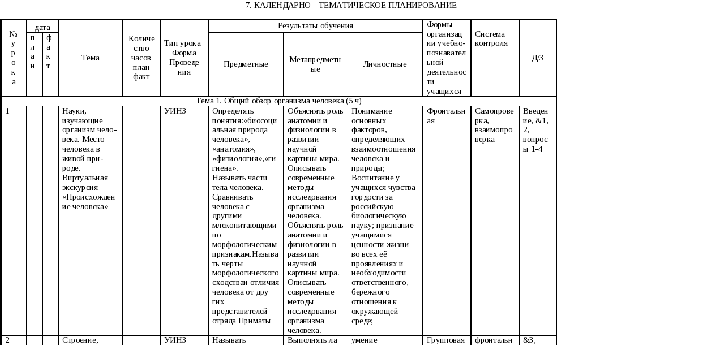 В тексте программы используется система сокращений:УЗИРУ – урок закрепления и развития умений, УИНЗ – урок изучения новых знаний, УК – урок контроля, УОСЗ – урок обобщения и систематизации знаний, КУ – комбинированный урок, Д: - демонстрацииОборудование и ЭОР см. п.8.8. Описание учебно-методического и материально-технического обеспечения образовательного процесса      Учебник:Учебник Федерального перечня, в котором реализована данная программа.1. Биология : 8 класс : учебник для учащихся общеобразовательных учреждений / А.Г.Драгомилов, Р.Д.Маш. – 4-е изд., перераб. - М. : Вентана-Граф, 2015. – 288 с.: ил.2. Биология: 5-11 классы: программы. – М.: Вентана – Граф, 2014 .3. Примерные программы основного общего образования. Биология. 5-9. Стандарты второго поколения. Москва «Просвещение» 2012.      Рабочие тетради к учебнику:Колесов Д.В., Маш Р.Д.Беляев И.Н. Биология. Человек. 8 кл.: Рабочая тетрадь №1,№2 к учебнику «Биология. Человек» 8 класс. – М.: Дрофа, 2010. – 96 с.Методические пособия, разработки:1.      А.Г. Драгомилов, Р.Д. Маш. Биология. Человек. 8 класс:  Методическое пособие для учителя  М: Вентана – Граф, 2005г.2.       «Контрольно-измерительные материалы. Биология. 8 класс», М.: Вако, 20103.      Бруновт Е.П. и др. «Методика обучения анатомии, физиологии и гигиене человека» (М., «Просвещение», 1978 г.)4.      Сапин М.Р., Брыксина З.Г. «Анатомия и физиология человека» - для 9 класса школ с углубленным изучение биологии (М., «Просвещение»,1999 г.)5.      Анастасова Л.П. и др. «Человек и окружающая среда» (М., «Просвещение», 1981 г.)6.      Чусов Ю.Н. «Физиология человека» (М., «Медицина», 1986 г.)7.      Георгиева С.А. и др. «Физиология» (М., «Просвещение», 1981 г.)8.      Воронин Л.Г. и др.9.      «Физиология ВНД и психология» (М., «Просвещение», 1977 г.)10.  Бинас А.В., Маш Р.Д, и др. «Биологический эксперимент в школе» (М., «Просвещение», 1990 г.)11.  Воронин Л.Г., Маш Р.Д. «Методика проведения опытов и наблюдений по анатомии, физиологии и гигиене» (М., «Просвещение», 1983 г.)12.  Демьяненков Е.Н. «Биология в вопросах и ответах» (М., «Просвещение», 1996 г.)13.   Лернер Г.И. «Человек: анатомия, физиология и гигиена (поурочные тесты и задания)» (М., «Аквариум», 1998 г.)14.   Сборник нормативных документов. Биология/ Сост. Э.Д. Днепров, А.Г. Аркадьев.- М.: Дрофа, 2004. Федерального компонента государственного стандарта общего образования (основное общее образование).15.   Требования к уровню подготовки выпускников по биологии. - М.:Дрофа, 2004 Колесов Д.В., Маш Р.Д., Беляев И.Н. Биология. Человек. 8 класс: Тематическое и поурочное планирование к учебнику «Биология. Человек. 8 класс»: Пособие для учителя.- М.: Дрофа, 2007. Фросин В.Н., Сивоглазов В.И. Готовимся к единому государственному экзамену. Биология. Человек. – М.: Дрофа, 2007. Никишов А.И. Тетрадь для оценки качества знаний по биологии. 8 класс. – М.: Дрофа, 2007        Оборудование и приборы.Микропрепараты: раздаточные микропрепараты: митоз живой клетки, однослойный эпителий, многослойный эпителий, рыхлая соединительная ткань, плотная соединительная ткань, гладкая мышечная ткань, поперечно-полосатая мышечная ткань, нервные клетки, нерв (поперечный срез), нерв (продольный срез), кровь человека (окрашенный препарат), кровь лягушки (окрашенный препарат), артерии, вены, капилляры.Для углубленного изучения: демонстрационные микропрепараты: эпителий железистый, эпителий мерцательный, костная ткань, щитовидная железа, яйцеклетки, сперматозоиды.Модели: скелет человека, кости черепа, глаз человека, головной мозг человека, позвонки, почка, сердцеРельефные модели: кожа человека, пищеварительная система человека, строение почки, строение спинного мозга, строение уха человека, железы внутренней секреции, строение кожи человека, органы полости тела человека, пищеварительная система человека, строение легких, строение почки человека, строение спинного мозга человека, строение уха человекаПечатные пособияТаблицы по гигиене: 1. Влияние физических упражнений на организм. 2. Предупреждение искривления позвоночника. 3. Предупреждение плоскостопия. 4. Значение тренировки сердца. 5. Гигиена дыхания. 6. Профилактика воздушно-капельных инфекций. 7. Гигиена питания. 8. Предупреждение желудочно-кишечных заболеваний. 9. Суточные нормы витаминов. 10. Закаливание организма. 11. Профилактика близорукости. 12. Шум и борьба с ним. 13. Режим дня школьника. 14, 15. Вред курения. 16. Вред алкоголя.Рассмотрена на заседании ШМО от 31.05.19г.Протокол №5Руководитель ШМО :                          /Т.Д.Найданова  /                                       УтвержденоДиректор МБОУ г.Кудымкара «СОШ №2»Приказ от 31.05.19г.   №191-ОД________________________/О.Л.Быкова/СогласованоЗам. Директора по УВР:                      /Е.Л.Ванькова/УтвержденоДиректор МБОУ г.Кудымкара «СОШ №2»Приказ от 31.05.19г.   №191-ОД________________________/О.Л.Быкова/Рабочая программаНаименование учебного предмета БиологияКласс 8Уровень образования основного общего образования (ФГОС)Учитель Найданова Т.Д.Срок реализации программы, учебный год 2019-2020 учебный годКоличество часов по учебному планувсего 68 часа в год; в неделю 2 часаПланирование составлено на основе программы основного общего образования по биологии и программы курса «Биология» для8 класса авторов И.Н.Пономарева, И.В. Николаев, О.А. Корнилова и др.//Биология: 5-11 классы: программы. – М.: Вентана – Граф, 2014.Учебник «Биология: 8 класс : учебник для учащихся общеобразовательных учреждений / А.Г. Драгомилов, Р.Д.Маш. – 4-е изд,.перераб.- М.: Вентана – Граф, 2015, автор Драгомилов А.Г.№Тема разделаУниверсальные учебные действияУниверсальные учебные действияКоличество часовКоличество часов1Общий обзор организма человека.Личностные УУД смыслообразование - установление учащимися связи между целью учебной деятельности и ее мотивом, другими словами, между результатом учения и тем, что побуждает деятельность, ради чего она осуществляется. Учащийся должен задаваться вопросом о том, «какое значение, смысл имеет для меня учение», и уметь находить ответ на него;нравственно-этическая ориентация - действие нравственно – этического оценивания усваиваемого содержания, обеспечивающее личностный моральный выбор на основе социальных и личностных ценностей.Регулятивные УУД целеполагание - как постановка учебной задачи на основе соотнесения того, что уже известно и усвоено учащимся, и того, что еще неизвестно;планирование - определение последовательности промежуточных целей с учетом конечного результата; составление плана и последовательности действий;контроль в форме сличения способа действия и его результата с заданным эталоном с целью обнаружения отклонений от него;Познавательные УУД Общеучебные универсальные действия:самостоятельное выделение и формулирование познавательной цели;поиск и выделение необходимой информации; применение методов информационного поиска, в том числе с помощью компьютерных средств;осознанное и произвольное построение речевого высказывания в устной и письменной форме;смысловое чтение; понимание и адекватная оценка языка средств массовой информации;Логические универсальные действия:сравнение, классификация объектов по выделенным признакам;подведение под понятие, выведение следствий;установление причинно-следственных связей;Постановка и решение проблемы:самостоятельное создание способов решения проблем творческого и поискового характера.Коммуникативные УУД планирование учебного сотрудничества с учителем и сверстниками – определение целей, функций участников, способов взаимодействия;постановка вопросов – инициативное сотрудничество в поиске и сборе информацииЛичностные УУД смыслообразование - установление учащимися связи между целью учебной деятельности и ее мотивом, другими словами, между результатом учения и тем, что побуждает деятельность, ради чего она осуществляется. Учащийся должен задаваться вопросом о том, «какое значение, смысл имеет для меня учение», и уметь находить ответ на него;нравственно-этическая ориентация - действие нравственно – этического оценивания усваиваемого содержания, обеспечивающее личностный моральный выбор на основе социальных и личностных ценностей.Регулятивные УУД целеполагание - как постановка учебной задачи на основе соотнесения того, что уже известно и усвоено учащимся, и того, что еще неизвестно;планирование - определение последовательности промежуточных целей с учетом конечного результата; составление плана и последовательности действий;контроль в форме сличения способа действия и его результата с заданным эталоном с целью обнаружения отклонений от него;Познавательные УУД Общеучебные универсальные действия:самостоятельное выделение и формулирование познавательной цели;поиск и выделение необходимой информации; применение методов информационного поиска, в том числе с помощью компьютерных средств;осознанное и произвольное построение речевого высказывания в устной и письменной форме;смысловое чтение; понимание и адекватная оценка языка средств массовой информации;Логические универсальные действия:сравнение, классификация объектов по выделенным признакам;подведение под понятие, выведение следствий;установление причинно-следственных связей;Постановка и решение проблемы:самостоятельное создание способов решения проблем творческого и поискового характера.Коммуникативные УУД планирование учебного сотрудничества с учителем и сверстниками – определение целей, функций участников, способов взаимодействия;постановка вопросов – инициативное сотрудничество в поиске и сборе информации552Опорно-двигательная система.Личностные УУД смыслообразование - установление учащимися связи между целью учебной деятельности и ее мотивом, другими словами, между результатом учения и тем, что побуждает деятельность, ради чего она осуществляется. Учащийся должен задаваться вопросом о том, «какое значение, смысл имеет для меня учение», и уметь находить ответ на него;Регулятивные УУД целеполагание - как постановка учебной задачи на основе соотнесения того, что уже известно и усвоено учащимся, и того, что еще неизвестно;контроль в форме сличения способа действия и его результата с заданным эталоном с целью обнаружения отклонений от него;оценка – выделение и осознание учащимся того, что уже усвоено и что еще подлежит усвоению, оценивание качества и уровня усвоения;Познавательные УУД Общеучебные универсальные действия:самостоятельное выделение и формулирование познавательной цели;поиск и выделение необходимой информации; применение методов информационного поиска, в том числе с помощью компьютерных средств;структурирование знаний;постановка и формулирование проблемы, самостоятельное создание алгоритмов деятельности при решении проблем творческого и поискового характера.Логические универсальные действия:Личностные УУД смыслообразование - установление учащимися связи между целью учебной деятельности и ее мотивом, другими словами, между результатом учения и тем, что побуждает деятельность, ради чего она осуществляется. Учащийся должен задаваться вопросом о том, «какое значение, смысл имеет для меня учение», и уметь находить ответ на него;Регулятивные УУД целеполагание - как постановка учебной задачи на основе соотнесения того, что уже известно и усвоено учащимся, и того, что еще неизвестно;контроль в форме сличения способа действия и его результата с заданным эталоном с целью обнаружения отклонений от него;оценка – выделение и осознание учащимся того, что уже усвоено и что еще подлежит усвоению, оценивание качества и уровня усвоения;Познавательные УУД Общеучебные универсальные действия:самостоятельное выделение и формулирование познавательной цели;поиск и выделение необходимой информации; применение методов информационного поиска, в том числе с помощью компьютерных средств;структурирование знаний;постановка и формулирование проблемы, самостоятельное создание алгоритмов деятельности при решении проблем творческого и поискового характера.Логические универсальные действия:Личностные УУД смыслообразование - установление учащимися связи между целью учебной деятельности и ее мотивом, другими словами, между результатом учения и тем, что побуждает деятельность, ради чего она осуществляется. Учащийся должен задаваться вопросом о том, «какое значение, смысл имеет для меня учение», и уметь находить ответ на него;Регулятивные УУД целеполагание - как постановка учебной задачи на основе соотнесения того, что уже известно и усвоено учащимся, и того, что еще неизвестно;контроль в форме сличения способа действия и его результата с заданным эталоном с целью обнаружения отклонений от него;оценка – выделение и осознание учащимся того, что уже усвоено и что еще подлежит усвоению, оценивание качества и уровня усвоения;Познавательные УУД Общеучебные универсальные действия:самостоятельное выделение и формулирование познавательной цели;поиск и выделение необходимой информации; применение методов информационного поиска, в том числе с помощью компьютерных средств;структурирование знаний;постановка и формулирование проблемы, самостоятельное создание алгоритмов деятельности при решении проблем творческого и поискового характера.Логические универсальные действия:9сравнение, классификация объектов по выделенным признакам;установление причинно-следственных связей;построение логической цепи рассуждений;Постановка и решение проблемы:формулирование проблемы;самостоятельное создание способов решения проблем творческого и поискового характера.Коммуникативные УУД планирование учебного сотрудничества с учителем и сверстниками – определение целей, функций участников, способов взаимодействия;постановка вопросов – инициативное сотрудничество в поиске и сборе информации;управление поведением партнера – контроль, коррекция, оценка действий партнера;сравнение, классификация объектов по выделенным признакам;установление причинно-следственных связей;построение логической цепи рассуждений;Постановка и решение проблемы:формулирование проблемы;самостоятельное создание способов решения проблем творческого и поискового характера.Коммуникативные УУД планирование учебного сотрудничества с учителем и сверстниками – определение целей, функций участников, способов взаимодействия;постановка вопросов – инициативное сотрудничество в поиске и сборе информации;управление поведением партнера – контроль, коррекция, оценка действий партнера;сравнение, классификация объектов по выделенным признакам;установление причинно-следственных связей;построение логической цепи рассуждений;Постановка и решение проблемы:формулирование проблемы;самостоятельное создание способов решения проблем творческого и поискового характера.Коммуникативные УУД планирование учебного сотрудничества с учителем и сверстниками – определение целей, функций участников, способов взаимодействия;постановка вопросов – инициативное сотрудничество в поиске и сборе информации;управление поведением партнера – контроль, коррекция, оценка действий партнера;3Кровеносная система. Внутренняя среда организма.Личностные УУД смыслообразование - установление учащимися связи между целью учебной деятельности и ее мотивом, другими словами, между результатом учения и тем, что побуждает деятельность, ради чего она осуществляется. Учащийся должен задаваться вопросом о том, «какое значение, смысл имеет для меня учение», и уметь находить ответ на него;нравственно-этическая ориентация - действие нравственно – этического оценивания усваиваемого содержания, обеспечивающее личностный моральный выбор на основе социальных и личностных ценностей.Регулятивные УУД целеполагание - как постановка учебной задачи на основе соотнесения того, что уже известно и усвоено учащимся, и того, что еще неизвестно;планирование - определение последовательности промежуточных целей с учетом конечного результата; составление плана и последовательности действий;контроль в форме сличения способа действия и его результата с заданным эталоном с целью обнаружения отклонений от него;оценка – выделение и осознание учащимся того, что уже усвоено и что еще подлежит усвоению, оценивание качества и уровня усвоения;Познавательные УУД Общеучебные универсальные действия:самостоятельное выделение и формулирование познавательной цели;поиск и выделение необходимой информации; применение методов информационного поиска, в том числе с помощью компьютерных средств;структурирование знаний;рефлексия способов и условий действия, контроль и оценка процесса и результатов деятельности;постановка и формулирование проблемы, самостоятельное создание алгоритмов деятельности при решении проблем творческого и поискового характера.Логические универсальные действия:анализ;сравнение, классификация объектов по выделенным признакам;подведение под понятие, выведение следствий;установление причинно-следственных связей;Постановка и решение проблемы:формулирование проблемы;самостоятельное создание способов решения проблем творческого и поискового характера.Коммуникативные УУД планирование учебного сотрудничества с учителем и сверстниками – определение целей, функций участников, способов взаимодействия;постановка вопросов – инициативное сотрудничество в поиске и сборе информации;управление поведением партнера – контроль, коррекция, оценка действий партнера;умение с достаточной полнотой и точностью выражать свои мысли в соответствии с задачами и условиями коммуникации, владение монологической и диалогической формами речи в соответствии с грамматическими и синтаксическими нормами родного языка.Личностные УУД смыслообразование - установление учащимися связи между целью учебной деятельности и ее мотивом, другими словами, между результатом учения и тем, что побуждает деятельность, ради чего она осуществляется. Учащийся должен задаваться вопросом о том, «какое значение, смысл имеет для меня учение», и уметь находить ответ на него;нравственно-этическая ориентация - действие нравственно – этического оценивания усваиваемого содержания, обеспечивающее личностный моральный выбор на основе социальных и личностных ценностей.Регулятивные УУД целеполагание - как постановка учебной задачи на основе соотнесения того, что уже известно и усвоено учащимся, и того, что еще неизвестно;планирование - определение последовательности промежуточных целей с учетом конечного результата; составление плана и последовательности действий;контроль в форме сличения способа действия и его результата с заданным эталоном с целью обнаружения отклонений от него;оценка – выделение и осознание учащимся того, что уже усвоено и что еще подлежит усвоению, оценивание качества и уровня усвоения;Познавательные УУД Общеучебные универсальные действия:самостоятельное выделение и формулирование познавательной цели;поиск и выделение необходимой информации; применение методов информационного поиска, в том числе с помощью компьютерных средств;структурирование знаний;рефлексия способов и условий действия, контроль и оценка процесса и результатов деятельности;постановка и формулирование проблемы, самостоятельное создание алгоритмов деятельности при решении проблем творческого и поискового характера.Логические универсальные действия:анализ;сравнение, классификация объектов по выделенным признакам;подведение под понятие, выведение следствий;установление причинно-следственных связей;Постановка и решение проблемы:формулирование проблемы;самостоятельное создание способов решения проблем творческого и поискового характера.Коммуникативные УУД планирование учебного сотрудничества с учителем и сверстниками – определение целей, функций участников, способов взаимодействия;постановка вопросов – инициативное сотрудничество в поиске и сборе информации;управление поведением партнера – контроль, коррекция, оценка действий партнера;умение с достаточной полнотой и точностью выражать свои мысли в соответствии с задачами и условиями коммуникации, владение монологической и диалогической формами речи в соответствии с грамматическими и синтаксическими нормами родного языка.Личностные УУД смыслообразование - установление учащимися связи между целью учебной деятельности и ее мотивом, другими словами, между результатом учения и тем, что побуждает деятельность, ради чего она осуществляется. Учащийся должен задаваться вопросом о том, «какое значение, смысл имеет для меня учение», и уметь находить ответ на него;нравственно-этическая ориентация - действие нравственно – этического оценивания усваиваемого содержания, обеспечивающее личностный моральный выбор на основе социальных и личностных ценностей.Регулятивные УУД целеполагание - как постановка учебной задачи на основе соотнесения того, что уже известно и усвоено учащимся, и того, что еще неизвестно;планирование - определение последовательности промежуточных целей с учетом конечного результата; составление плана и последовательности действий;контроль в форме сличения способа действия и его результата с заданным эталоном с целью обнаружения отклонений от него;оценка – выделение и осознание учащимся того, что уже усвоено и что еще подлежит усвоению, оценивание качества и уровня усвоения;Познавательные УУД Общеучебные универсальные действия:самостоятельное выделение и формулирование познавательной цели;поиск и выделение необходимой информации; применение методов информационного поиска, в том числе с помощью компьютерных средств;структурирование знаний;рефлексия способов и условий действия, контроль и оценка процесса и результатов деятельности;постановка и формулирование проблемы, самостоятельное создание алгоритмов деятельности при решении проблем творческого и поискового характера.Логические универсальные действия:анализ;сравнение, классификация объектов по выделенным признакам;подведение под понятие, выведение следствий;установление причинно-следственных связей;Постановка и решение проблемы:формулирование проблемы;самостоятельное создание способов решения проблем творческого и поискового характера.Коммуникативные УУД планирование учебного сотрудничества с учителем и сверстниками – определение целей, функций участников, способов взаимодействия;постановка вопросов – инициативное сотрудничество в поиске и сборе информации;управление поведением партнера – контроль, коррекция, оценка действий партнера;умение с достаточной полнотой и точностью выражать свои мысли в соответствии с задачами и условиями коммуникации, владение монологической и диалогической формами речи в соответствии с грамматическими и синтаксическими нормами родного языка.74Дыхательная система.Личностные УУД самоопределение - личностное, профессиональное, жизненное самоопределение;смыслообразование - установление учащимися связи между целью учебной деятельности и ее мотивом, другими словами, между результатом учения и тем, что побуждает деятельность, ради чего она осуществляется. Учащийся должен задаваться вопросом о том, «какое значение, смысл имеет для меня учение», и уметь находить ответ на него;нравственно-этическая ориентация - действие нравственно – этического оценивания усваиваемого содержания, обеспечивающее личностный моральный выбор на основе социальных и личностных ценностей.Регулятивные УУД целеполагание - как постановка учебной задачи на основе соотнесения того, что уже известно и усвоено учащимся, и того, что еще неизвестно;планирование - определение последовательности промежуточных целей с учетом конечного результата; составление плана и последовательности действий;оценка – выделение и осознание учащимся того, что уже усвоено и что еще подлежит усвоению, оценивание качества и уровня усвоения;саморегуляция как способность к мобилизации сил и энергии; способность к волевому усилию – выбору в ситуации мотивационного конфликта и к преодолению препятствий.Познавательные УУД Общеучебные универсальные действия:самостоятельное выделение и формулирование познавательной цели;поиск и выделение необходимой информации; применение методов информационного поиска, в том числе с помощью компьютерных средств;постановка и формулирование проблемы, самостоятельное создание алгоритмов деятельности при решении проблем творческого и поискового характера.Знаково-символические действия:моделирование;преобразование модели с целью выявления общих законов, определяющих данную предметную область.Логические универсальные действия:установление причинно-следственных связей;построение логической цепи рассуждений;доказательство;выдвижение гипотез и их обоснование.Постановка и решение проблемы:формулирование проблемы;самостоятельное создание способов решения проблем творческого и поискового характера.Коммуникативные УУД планирование учебного сотрудничества с учителем и сверстниками – определение целей, функций участников, способов взаимодействия;постановка вопросов – инициативное сотрудничество в поиске и сборе информации;Личностные УУД самоопределение - личностное, профессиональное, жизненное самоопределение;смыслообразование - установление учащимися связи между целью учебной деятельности и ее мотивом, другими словами, между результатом учения и тем, что побуждает деятельность, ради чего она осуществляется. Учащийся должен задаваться вопросом о том, «какое значение, смысл имеет для меня учение», и уметь находить ответ на него;нравственно-этическая ориентация - действие нравственно – этического оценивания усваиваемого содержания, обеспечивающее личностный моральный выбор на основе социальных и личностных ценностей.Регулятивные УУД целеполагание - как постановка учебной задачи на основе соотнесения того, что уже известно и усвоено учащимся, и того, что еще неизвестно;планирование - определение последовательности промежуточных целей с учетом конечного результата; составление плана и последовательности действий;оценка – выделение и осознание учащимся того, что уже усвоено и что еще подлежит усвоению, оценивание качества и уровня усвоения;саморегуляция как способность к мобилизации сил и энергии; способность к волевому усилию – выбору в ситуации мотивационного конфликта и к преодолению препятствий.Познавательные УУД Общеучебные универсальные действия:самостоятельное выделение и формулирование познавательной цели;поиск и выделение необходимой информации; применение методов информационного поиска, в том числе с помощью компьютерных средств;постановка и формулирование проблемы, самостоятельное создание алгоритмов деятельности при решении проблем творческого и поискового характера.Знаково-символические действия:моделирование;преобразование модели с целью выявления общих законов, определяющих данную предметную область.Логические универсальные действия:установление причинно-следственных связей;построение логической цепи рассуждений;доказательство;выдвижение гипотез и их обоснование.Постановка и решение проблемы:формулирование проблемы;самостоятельное создание способов решения проблем творческого и поискового характера.Коммуникативные УУД планирование учебного сотрудничества с учителем и сверстниками – определение целей, функций участников, способов взаимодействия;постановка вопросов – инициативное сотрудничество в поиске и сборе информации;775Пищеварительная система.Личностные УУД самоопределение - личностное, профессиональное, жизненное самоопределение;смыслообразование - установление учащимися связи между целью учебной деятельности и ее мотивом, другими словами, между результатом учения и тем, что побуждает деятельность, ради чего она осуществляется. Учащийся должен задаваться вопросом о том, «какое значение, смысл имеет для меня учение», и уметь находить ответ на него;нравственно-этическая ориентация - действие нравственно – этического оценивания усваиваемого содержания, обеспечивающее личностный моральный выбор на основе социальных и личностных ценностей.Регулятивные УУД целеполагание - как постановка учебной задачи на основе соотнесения того, что уже известно и усвоено учащимся, и того, что еще неизвестно;коррекция – внесение необходимых дополнений и корректив в план и способ действия в случае расхождения ожидаемого результата действия и его реального продукта;Познавательные УУД Общеучебные универсальные действия:самостоятельное выделение и формулирование познавательной цели;поиск и выделение необходимой информации; применение методов информационного поиска, в том числе с помощью компьютерных средств;структурирование знаний;постановка и формулирование проблемы, самостоятельное создание алгоритмов деятельности при решении проблем творческого и поискового характера.Логические универсальные действия:сравнение, классификация объектов по выделенным признакам;подведение под понятие, выведение следствий;установление причинно-следственных связей;построение логической цепи рассуждений;Коммуникативные УУД планирование учебного сотрудничества с учителем и сверстниками – определение целей, функций участников, способов взаимодействия;постановка вопросов – инициативное сотрудничество в поиске и сборе информации;умение с достаточной полнотой и точностью выражать свои мысли в соответствии с задачами и условиями коммуникации, владение монологической и диалогической формами речи в соответствии с грамматическими и синтаксическими нормами родного языка.Личностные УУД самоопределение - личностное, профессиональное, жизненное самоопределение;смыслообразование - установление учащимися связи между целью учебной деятельности и ее мотивом, другими словами, между результатом учения и тем, что побуждает деятельность, ради чего она осуществляется. Учащийся должен задаваться вопросом о том, «какое значение, смысл имеет для меня учение», и уметь находить ответ на него;нравственно-этическая ориентация - действие нравственно – этического оценивания усваиваемого содержания, обеспечивающее личностный моральный выбор на основе социальных и личностных ценностей.Регулятивные УУД целеполагание - как постановка учебной задачи на основе соотнесения того, что уже известно и усвоено учащимся, и того, что еще неизвестно;коррекция – внесение необходимых дополнений и корректив в план и способ действия в случае расхождения ожидаемого результата действия и его реального продукта;Познавательные УУД Общеучебные универсальные действия:самостоятельное выделение и формулирование познавательной цели;поиск и выделение необходимой информации; применение методов информационного поиска, в том числе с помощью компьютерных средств;структурирование знаний;постановка и формулирование проблемы, самостоятельное создание алгоритмов деятельности при решении проблем творческого и поискового характера.Логические универсальные действия:сравнение, классификация объектов по выделенным признакам;подведение под понятие, выведение следствий;установление причинно-следственных связей;построение логической цепи рассуждений;Коммуникативные УУД планирование учебного сотрудничества с учителем и сверстниками – определение целей, функций участников, способов взаимодействия;постановка вопросов – инициативное сотрудничество в поиске и сборе информации;умение с достаточной полнотой и точностью выражать свои мысли в соответствии с задачами и условиями коммуникации, владение монологической и диалогической формами речи в соответствии с грамматическими и синтаксическими нормами родного языка.886Обмен веществ и энергии.Личностные УУД самоопределение - личностное, профессиональное, жизненное самоопределение;смыслообразование - установление учащимися связи между целью учебной деятельности и ее мотивом, другими словами, между результатом учения и тем, что побуждает деятельность, ради чего она осуществляется. Учащийся должен задаваться вопросом о том, «какое значение, смысл имеет для меня учение», и уметь находить ответ на него;нравственно-этическая ориентация - действие нравственно – этического оценивания усваиваемого содержания, обеспечивающее личностный моральный выбор на основе социальных и личностных ценностей.Регулятивные УУД прогнозирование – предвосхищение результата и уровня усвоения; его временных характеристик;коррекция – внесение необходимых дополнений и корректив в план и способ действия в случае расхождения ожидаемого результата действия и его реального продукта.Познавательные УУД Общеучебные универсальные действия:самостоятельное выделение и формулирование познавательной цели;поиск и выделение необходимой информации; применение методов информационного поиска, в том числе с помощью компьютерных средств;выбор наиболее эффективных способов решения задач в зависимости от конкретных условий;постановка и формулирование проблемы, самостоятельное создание алгоритмов деятельности при решении проблем творческого и поискового характера.Логические универсальные действия:анализ;синтез;сравнение, классификация объектов по выделенным признакам;выдвижение гипотез и их обоснование.Постановка и решение проблемы:формулирование проблемы;самостоятельное создание способов решения проблем творческого и поискового характера.Коммуникативные УУД планирование учебного сотрудничества с учителем и сверстниками – определение целей, функций участников, способов взаимодействия;постановка вопросов – инициативное сотрудничество в поиске и сборе информации;разрешение конфликтов – выявление, идентификация проблемы, поиск и оценка альтернативных способов разрешение конфликта, принятие решения и его реализация;Личностные УУД самоопределение - личностное, профессиональное, жизненное самоопределение;смыслообразование - установление учащимися связи между целью учебной деятельности и ее мотивом, другими словами, между результатом учения и тем, что побуждает деятельность, ради чего она осуществляется. Учащийся должен задаваться вопросом о том, «какое значение, смысл имеет для меня учение», и уметь находить ответ на него;нравственно-этическая ориентация - действие нравственно – этического оценивания усваиваемого содержания, обеспечивающее личностный моральный выбор на основе социальных и личностных ценностей.Регулятивные УУД прогнозирование – предвосхищение результата и уровня усвоения; его временных характеристик;коррекция – внесение необходимых дополнений и корректив в план и способ действия в случае расхождения ожидаемого результата действия и его реального продукта.Познавательные УУД Общеучебные универсальные действия:самостоятельное выделение и формулирование познавательной цели;поиск и выделение необходимой информации; применение методов информационного поиска, в том числе с помощью компьютерных средств;выбор наиболее эффективных способов решения задач в зависимости от конкретных условий;постановка и формулирование проблемы, самостоятельное создание алгоритмов деятельности при решении проблем творческого и поискового характера.Логические универсальные действия:анализ;синтез;сравнение, классификация объектов по выделенным признакам;выдвижение гипотез и их обоснование.Постановка и решение проблемы:формулирование проблемы;самостоятельное создание способов решения проблем творческого и поискового характера.Коммуникативные УУД планирование учебного сотрудничества с учителем и сверстниками – определение целей, функций участников, способов взаимодействия;постановка вопросов – инициативное сотрудничество в поиске и сборе информации;разрешение конфликтов – выявление, идентификация проблемы, поиск и оценка альтернативных способов разрешение конфликта, принятие решения и его реализация;Личностные УУД самоопределение - личностное, профессиональное, жизненное самоопределение;смыслообразование - установление учащимися связи между целью учебной деятельности и ее мотивом, другими словами, между результатом учения и тем, что побуждает деятельность, ради чего она осуществляется. Учащийся должен задаваться вопросом о том, «какое значение, смысл имеет для меня учение», и уметь находить ответ на него;нравственно-этическая ориентация - действие нравственно – этического оценивания усваиваемого содержания, обеспечивающее личностный моральный выбор на основе социальных и личностных ценностей.Регулятивные УУД прогнозирование – предвосхищение результата и уровня усвоения; его временных характеристик;коррекция – внесение необходимых дополнений и корректив в план и способ действия в случае расхождения ожидаемого результата действия и его реального продукта.Познавательные УУД Общеучебные универсальные действия:самостоятельное выделение и формулирование познавательной цели;поиск и выделение необходимой информации; применение методов информационного поиска, в том числе с помощью компьютерных средств;выбор наиболее эффективных способов решения задач в зависимости от конкретных условий;постановка и формулирование проблемы, самостоятельное создание алгоритмов деятельности при решении проблем творческого и поискового характера.Логические универсальные действия:анализ;синтез;сравнение, классификация объектов по выделенным признакам;выдвижение гипотез и их обоснование.Постановка и решение проблемы:формулирование проблемы;самостоятельное создание способов решения проблем творческого и поискового характера.Коммуникативные УУД планирование учебного сотрудничества с учителем и сверстниками – определение целей, функций участников, способов взаимодействия;постановка вопросов – инициативное сотрудничество в поиске и сборе информации;разрешение конфликтов – выявление, идентификация проблемы, поиск и оценка альтернативных способов разрешение конфликта, принятие решения и его реализация;37Мочевыделительная система.Личностные УУД• самоопределение - личностное, профессиональное, жизненное самоопределение;• смыслообразование - установление учащимися связи между целью учебной деятельности и ее мотивом, другими словами, между результатом учения и тем, что побуждает деятельность, ради чего она осуществляется. Учащийся должен задаваться вопросом о том, «какое значение, смысл имеет для меня учение», и уметь находить ответ на него;• нравственно-этическая ориентация - действие нравственно – этического оценивания усваиваемого содержания, обеспечивающее личностный моральный выбор на основе социальных и личностных ценностей.Регулятивные УУД• целеполагание - как постановка учебной задачи на основе соотнесения того, что уже известно и усвоено учащимся, и того, что еще неизвестно;• оценка – выделение и осознание учащимся того, что уже усвоено и что еще подлежит усвоению, оценивание качества и уровня усвоения;• саморегуляция как способность к мобилизации сил и энергии; способность к волевому усилию – выбору в ситуации мотивационного конфликта и к преодолению препятствий.Познавательные УУДОбщеучебные универсальные действия:• самостоятельное выделение и формулирование познавательной цели;• рефлексия способов и условий действия, контроль и оценка процесса и результатов деятельности;• смысловое чтение; понимание и адекватная оценка языка средств массовой информации;• постановка и формулирование проблемы, самостоятельное создание алгоритмов деятельности при решении проблем творческого и поискового характера.Логические универсальные действия:• сравнение, классификация объектов по выделенным признакам;• подведение под понятие, выведение следствий;• установление причинно-следственных связей;• построение логической цепи рассуждений;Постановка и решение проблемы:• формулирование проблемы;• самостоятельное создание способов решения проблем творческого и поискового характера.Коммуникативные УУД• планирование учебного сотрудничества с учителем и сверстниками – определение целей, функций участников, способов взаимодействия;• постановка вопросов – инициативное сотрудничество в поиске и сборе информации;• умение с достаточной полнотой и точностью выражать свои мысли в соответствии с задачами и условиями коммуникации, владение монологической и диалогической формами речи в соответствии с грамматическими и синтаксическими нормами родного языка.Личностные УУД• самоопределение - личностное, профессиональное, жизненное самоопределение;• смыслообразование - установление учащимися связи между целью учебной деятельности и ее мотивом, другими словами, между результатом учения и тем, что побуждает деятельность, ради чего она осуществляется. Учащийся должен задаваться вопросом о том, «какое значение, смысл имеет для меня учение», и уметь находить ответ на него;• нравственно-этическая ориентация - действие нравственно – этического оценивания усваиваемого содержания, обеспечивающее личностный моральный выбор на основе социальных и личностных ценностей.Регулятивные УУД• целеполагание - как постановка учебной задачи на основе соотнесения того, что уже известно и усвоено учащимся, и того, что еще неизвестно;• оценка – выделение и осознание учащимся того, что уже усвоено и что еще подлежит усвоению, оценивание качества и уровня усвоения;• саморегуляция как способность к мобилизации сил и энергии; способность к волевому усилию – выбору в ситуации мотивационного конфликта и к преодолению препятствий.Познавательные УУДОбщеучебные универсальные действия:• самостоятельное выделение и формулирование познавательной цели;• рефлексия способов и условий действия, контроль и оценка процесса и результатов деятельности;• смысловое чтение; понимание и адекватная оценка языка средств массовой информации;• постановка и формулирование проблемы, самостоятельное создание алгоритмов деятельности при решении проблем творческого и поискового характера.Логические универсальные действия:• сравнение, классификация объектов по выделенным признакам;• подведение под понятие, выведение следствий;• установление причинно-следственных связей;• построение логической цепи рассуждений;Постановка и решение проблемы:• формулирование проблемы;• самостоятельное создание способов решения проблем творческого и поискового характера.Коммуникативные УУД• планирование учебного сотрудничества с учителем и сверстниками – определение целей, функций участников, способов взаимодействия;• постановка вопросов – инициативное сотрудничество в поиске и сборе информации;• умение с достаточной полнотой и точностью выражать свои мысли в соответствии с задачами и условиями коммуникации, владение монологической и диалогической формами речи в соответствии с грамматическими и синтаксическими нормами родного языка.228Кожа.Личностные УУД самоопределение - личностное, профессиональное, жизненное самоопределение;смыслообразование - установление учащимися связи между целью учебной деятельности и ее мотивом, другими словами, между результатом учения и тем, что побуждает деятельность, ради чего она осуществляется. Учащийся должен задаваться вопросом о том, «какое значение, смысл имеет для меня учение», и уметь находить ответ на него;нравственно-этическая ориентация - действие нравственно – этического оценивания усваиваемого содержания, обеспечивающее личностный моральный выбор на основе социальных и личностных ценностей.Регулятивные УУД планирование - определение последовательности промежуточных целей с учетом конечного результата; составление плана и последовательности действий;оценка – выделение и осознание учащимся того, что уже усвоено и что еще подлежит усвоению, оценивание качества и уровня усвоения;саморегуляция как способность к мобилизации сил и энергии; способность к волевому усилию – выбору в ситуации мотивационного конфликта и к преодолению препятствий.Познавательные УУД Общеучебные универсальные действия:самостоятельное выделение и формулирование познавательной цели;поиск и выделение необходимой информации; применение методов информационного поиска, в том числе с помощью компьютерных средств;структурирование знаний;осознанное и произвольное построение речевого высказывания в устной и письменной форме;Логические универсальные действия:сравнение, классификация объектов по выделенным признакам;установление причинно-следственных связей;выдвижение гипотез и их обоснование.Постановка и решение проблемы:формулирование проблемы;самостоятельное создание способов решения проблем творческого и поискового характера.Коммуникативные УУД планирование учебного сотрудничества с учителем и сверстниками – определение целей, функций участников, способов взаимодействия;постановка вопросов – инициативное сотрудничество в поиске и сборе информации;разрешение конфликтов – выявление, идентификация проблемы, поиск и оценка альтернативных способов разрешение конфликта, принятие решения и его реализация;управление поведением партнера – контроль, коррекция, оценка действий партнера;умение с достаточной полнотой и точностью выражать свои мысли в соответствии с задачами и условиями коммуникации, владение монологической и диалогической формами речи в соответствии с грамматическими и синтаксическими нормами родного языка.3339Эндокринная и нервная системы.Личностные УУД• самоопределение - личностное, профессиональное, жизненное самоопределение;• смыслообразование - установление учащимися связи между целью учебной деятельности и ее мотивом, другими словами, между результатом учения и тем, что побуждает деятельность, ради чего она осуществляется. Учащийся должен задаваться вопросом о том, «какое значение, смысл имеет для меня учение», и уметь находить ответ на него;• нравственно-этическая ориентация - действие нравственно – этического оценивания усваиваемого содержания, обеспечивающее личностный моральный выбор на основе социальных и личностных ценностей.Регулятивные УУД• целеполагание - как постановка учебной задачи на основе соотнесения того, что уже известно и усвоено учащимся, и того, что еще неизвестно;• планирование - определение последовательности промежуточных целей с учетом конечного результата; составление плана и последовательности действий;• коррекция – внесение необходимых дополнений и корректив в план и способ действия в случае расхождения ожидаемого результата действия и его реального продукта;• саморегуляция как способность к мобилизации сил и энергии; способность к волевому усилию – выбору в ситуации мотивационного конфликта и к преодолению препятствий.Познавательные УУДОбщеучебные универсальные действия:• самостоятельное выделение и формулирование познавательной цели;• поиск и выделение необходимой информации; применение методов информационного поиска, в том числе с помощью компьютерных средств;• структурирование знаний;• выбор наиболее эффективных способов решения задач в зависимости от конкретных условий;Особую группу общеучебных универсальных действий составляют знаково-символические действия:• моделирование;• преобразование модели с целью выявления общих законов, определяющих данную предметную область.Логические универсальные действия:• анализ;• синтез;• сравнение, классификация объектов по выделенным признакам;• подведение под понятие, выведение следствий;• установление причинно-следственных связей;Постановка и решение проблемы:• формулирование проблемы;• самостоятельное создание способов решения проблем творческого и поискового характера.Коммуникативные УУД• планирование учебного сотрудничества с учителем и сверстниками – определение целей, функций участников, способов взаимодействия;• умение с достаточной полнотой и точностью выражать свои мысли в соответствии с задачами и условиями коммуникации, владение монологической и диалогической формами речи в соответствии с грамматическими и синтаксическими нормами родного языка.55510Органы чувств. Анализаторы.Личностные УУД самоопределение - личностное, профессиональное, жизненное самоопределение;смыслообразование - установление учащимися связи между целью учебной деятельности и ее мотивом, другими словами, между результатом учения и тем, что побуждает деятельность, ради чего она осуществляется. Учащийся должен задаваться вопросом о том, «какое значение, смысл имеет для меня учение», и уметь находить ответ на него;нравственно-этическая ориентация - действие нравственно – этического оценивания усваиваемого содержания, обеспечивающее личностный моральный выбор на основе социальных и личностных ценностей.Регулятивные УУД целеполагание - как постановка учебной задачи на основе соотнесения того, что уже известно и усвоено учащимся, и того, что еще неизвестно;оценка – выделение и осознание учащимся того, что уже усвоено и что еще подлежит усвоению, оценивание качества и уровня усвоения;саморегуляция как способность к мобилизации сил и энергии; способность к волевому усилию – выбору в ситуации мотивационного конфликта и к преодолению препятствий.Познавательные УУД Общеучебные универсальные действия:самостоятельное выделение и формулирование познавательной цели;рефлексия способов и условий действия, контроль и оценка процесса и результатов деятельности;Логические универсальные действия:анализ;синтез;сравнение, классификация объектов по выделенным признакам;подведение под понятие, выведение следствий;установление причинно-следственных связей;построение логической цепи рассуждений;доказательство;выдвижение гипотез и их обоснование.Постановка и решение проблемы:формулирование проблемы;самостоятельное создание способов решения проблем творческого и поискового характера.Коммуникативные УУД планирование учебного сотрудничества с учителем и сверстниками – определение целей, функций участников, способов взаимодействия;постановка вопросов – инициативное сотрудничество в поиске и сборе информации;66611Поведение человека и высшая нервная деятельность.Личностные УУД самоопределение - личностное, профессиональное, жизненное самоопределение;смыслообразование - установление учащимися связи между целью учебной деятельности и ее мотивом, другими словами, между результатом учения и тем, что побуждает деятельность, ради чего она осуществляется. Учащийся должен задаваться вопросом о том, «какое значение, смысл имеет для меня учение», и уметь находить ответ на него;нравственно-этическая ориентация - действие нравственно – этического оценивания усваиваемого содержания, обеспечивающее личностный моральный выбор на основе социальных и личностных ценностей.Регулятивные УУД целеполагание - как постановка учебной задачи на основе соотнесения того, что уже известно и усвоено учащимся, и того, что еще неизвестно;оценка – выделение и осознание учащимся того, что уже усвоено и что еще подлежит усвоению, оценивание качества и уровня усвоения;саморегуляция как способность к мобилизации сил и энергии; способность к волевому усилию – выбору в ситуации мотивационного конфликта и к преодолению препятствий.Познавательные УУД Общеучебные универсальные действия:самостоятельное выделение и формулирование познавательной цели;постановка и формулирование проблемы, самостоятельное создание алгоритмов деятельности при решении проблем творческого и поискового характера.сравнение, классификация объектов по выделенным признакам;установление причинно-следственных связей;построение логической цепи рассуждений.Постановка и решение проблемы:формулирование проблемы;самостоятельное создание способов решения проблем творческого и поискового характера.Коммуникативные УУД планирование учебного сотрудничества с учителем и сверстниками – определение целей, функций участников, способов взаимодействия;постановка вопросов – инициативное сотрудничество в поиске и сборе информации.Личностные УУД самоопределение - личностное, профессиональное, жизненное самоопределение;смыслообразование - установление учащимися связи между целью учебной деятельности и ее мотивом, другими словами, между результатом учения и тем, что побуждает деятельность, ради чего она осуществляется. Учащийся должен задаваться вопросом о том, «какое значение, смысл имеет для меня учение», и уметь находить ответ на него;нравственно-этическая ориентация - действие нравственно – этического оценивания усваиваемого содержания, обеспечивающее личностный моральный выбор на основе социальных и личностных ценностей.Регулятивные УУД целеполагание - как постановка учебной задачи на основе соотнесения того, что уже известно и усвоено учащимся, и того, что еще неизвестно;оценка – выделение и осознание учащимся того, что уже усвоено и что еще подлежит усвоению, оценивание качества и уровня усвоения;саморегуляция как способность к мобилизации сил и энергии; способность к волевому усилию – выбору в ситуации мотивационного конфликта и к преодолению препятствий.Познавательные УУД Общеучебные универсальные действия:самостоятельное выделение и формулирование познавательной цели;постановка и формулирование проблемы, самостоятельное создание алгоритмов деятельности при решении проблем творческого и поискового характера.сравнение, классификация объектов по выделенным признакам;установление причинно-следственных связей;построение логической цепи рассуждений.Постановка и решение проблемы:формулирование проблемы;самостоятельное создание способов решения проблем творческого и поискового характера.Коммуникативные УУД планирование учебного сотрудничества с учителем и сверстниками – определение целей, функций участников, способов взаимодействия;постановка вопросов – инициативное сотрудничество в поиске и сборе информации.9912Половая система. Индивидуальное развитие организма.Личностные УУД• самоопределение - личностное, профессиональное, жизненное самоопределение;• смыслообразование - установление учащимися связи между целью учебной деятельности и ее мотивом, другими словами, между результатом учения и тем, что побуждает деятельность, ради чего она осуществляется. Учащийся должен задаваться вопросом о том, «какое значение, смысл имеет для меня учение», и уметь находить ответ на него;• нравственно-этическая ориентация - действие нравственно – этического оценивания усваиваемого содержания, обеспечивающее личностный моральный выбор на основе социальных и личностных ценностей.Регулятивные УУД• целеполагание - как постановка учебной задачи на основе соотнесения того, что уже известно и усвоено учащимся, и того, что еще неизвестно;• оценка – выделение и осознание учащимся того, что уже усвоено и что еще подлежит усвоению, оценивание качества и уровня усвоения;• саморегуляция как способность к мобилизации сил и энергии; способность к волевому усилию – выбору в ситуации мотивационного конфликта и к преодолению препятствий.Познавательные УУДОбщеучебные универсальные действия:• самостоятельное выделение и формулирование познавательной цели;• постановка и формулирование проблемы, самостоятельное создание алгоритмов деятельности при решении проблем творческого и поискового характера.• сравнение, классификация объектов по выделенным признакам;• установление причинно-следственных связей;• построение логической цепи рассуждений.Постановка и решение проблемы:• формулирование проблемы;• самостоятельное создание способов решения проблем творческого и поискового характера.Коммуникативные УУД• планирование учебного сотрудничества с учителем и сверстниками – определение целей, функций участников, способов взаимодействия;• постановка вопросов – инициативное сотрудничество в поиске и сборе информации.Личностные УУД• самоопределение - личностное, профессиональное, жизненное самоопределение;• смыслообразование - установление учащимися связи между целью учебной деятельности и ее мотивом, другими словами, между результатом учения и тем, что побуждает деятельность, ради чего она осуществляется. Учащийся должен задаваться вопросом о том, «какое значение, смысл имеет для меня учение», и уметь находить ответ на него;• нравственно-этическая ориентация - действие нравственно – этического оценивания усваиваемого содержания, обеспечивающее личностный моральный выбор на основе социальных и личностных ценностей.Регулятивные УУД• целеполагание - как постановка учебной задачи на основе соотнесения того, что уже известно и усвоено учащимся, и того, что еще неизвестно;• оценка – выделение и осознание учащимся того, что уже усвоено и что еще подлежит усвоению, оценивание качества и уровня усвоения;• саморегуляция как способность к мобилизации сил и энергии; способность к волевому усилию – выбору в ситуации мотивационного конфликта и к преодолению препятствий.Познавательные УУДОбщеучебные универсальные действия:• самостоятельное выделение и формулирование познавательной цели;• постановка и формулирование проблемы, самостоятельное создание алгоритмов деятельности при решении проблем творческого и поискового характера.• сравнение, классификация объектов по выделенным признакам;• установление причинно-следственных связей;• построение логической цепи рассуждений.Постановка и решение проблемы:• формулирование проблемы;• самостоятельное создание способов решения проблем творческого и поискового характера.Коммуникативные УУД• планирование учебного сотрудничества с учителем и сверстниками – определение целей, функций участников, способов взаимодействия;• постановка вопросов – инициативное сотрудничество в поиске и сборе информации.44Итого6868682Клетка,  ее химическийсостав ижизнедеятельность клетки Лабораторная работа № 1«Действие ката лазы на пероксид водорода»основные части клетки.Описывать функции органоидов.Объяснять понятие «фермент».Различать процесс роста и процесс развития.Описывать процесс деления клетки.Соблюдать правила работы в кабинете, обра-щения с лабораторным оборудованиембора торный опыт,наблюдатьпроисходящие явления, фиксировать результаты наблюдения, делать выводы.учащимися реализовывать теоретические познания на практике; понимание учащимися ценности здорового и безопасного образа жизни; эмоционально-положительное отношение к сверстникам;учащимися реализовывать теоретические познания на практике; понимание учащимися ценности здорового и безопасного образа жизни; эмоционально-положительное отношение к сверстникам;аяаявопросы 1-93Ткани организма человека. Лабораторная работа № 2«Клетки и ткани под микроскопом»УЗИРУОпределять понятия: «ткань», «синапс», «ней-роглия».Называть типы и виды тканей позвоночныхживотных.Различать разные виды и типы тканей.Описывать особенности тканей разных типов.Соблюдать правила обращения с микроскопом.Соблюдать правила работы в кабинете, обращения с лабораторным оборудованиемСравнивать иллюстрации в учебнике с натуральными объектами.Выполнять наблюдение при помощи микроскопа, описывать результаты.умение учащимися реализовывать теоретические познания на практике; понимание значения обучения для повседневной жизни и осознанного выбора профессииумение учащимися реализовывать теоретические познания на практике; понимание значения обучения для повседневной жизни и осознанного выбора профессииГрупповаяГрупповаяСамопроверка,Взаимопроверка,письмен-наяСамопроверка,Взаимопроверка,письмен-ная&4, вопросы 1-74Общая характеристика системорганов организма человека. Регуляция рабо ты внутренних органов Практическая работа №1«Изучение мигательного рефлекса и его торможения».УЗИРУРаскрывать значение понятий: «орган», «система органов», «гормон», «рефлекс».Описывать роль разных систем органов ворганизме.Объяснять строение рефлекторной дуги.Характеризовать идею об уровневой организации организма.Объяснять различие между нервной и гуморальной регуляцией внутренних органов.Классифицировать внутренние органы на двегруппы в зависимости от выполнения ими ис-полнительной или регуляторной функции. Вы полнять лабо раторный опыт, наблю датьрезультаты и делать вывод.понимание основных факторов, определяющих взаимоотношения человека и природы;умение учащимися реализовывать теоретические познания на практике; эмоционально-положительное отношение к сверстникампонимание основных факторов, определяющих взаимоотношения человека и природы;умение учащимися реализовывать теоретические познания на практике; эмоционально-положительное отношение к сверстникамГрупповаяГрупповаяПисьменнаяПисьменная&5, вопросы 1-95Обобщение и систематизация знаний по материалам темы 1 «Организм человека. Общий обзор» Вводный контроль знанийУКОпределять место человека в живой природе.Характеризовать процессы, происходящиев клетке.Характеризовать идею об уровневой организации организмаПроведение учащимися работы над ошибками для внесения корректив в усваиваемые знанияПроведение учащимися работы над ошибками для внесения корректив в усваиваемые знанияГрупповаяГрупповаяПисьменнаяПисьменнаяСоставить кроссвордТема 2. Опорно-двигательная система. (9 ч)Тема 2. Опорно-двигательная система. (9 ч)Тема 2. Опорно-двигательная система. (9 ч)Тема 2. Опорно-двигательная система. (9 ч)Тема 2. Опорно-двигательная система. (9 ч)Тема 2. Опорно-двигательная система. (9 ч)Тема 2. Опорно-двигательная система. (9 ч)Тема 2. Опорно-двигательная система. (9 ч)Тема 2. Опорно-двигательная система. (9 ч)Тема 2. Опорно-двигательная система. (9 ч)Тема 2. Опорно-двигательная система. (9 ч)Тема 2. Опорно-двигательная система. (9 ч)6Строение, состав и типы соединения кос тейЛабораторная работа№ 3«Строение костной ткани».Лабораторная работа№ 4«Состав костей»УЗИРУНазывать части скелета.Описывать функции скелета.Описывать строе ние трубчатых костей истроение сустава.Раскрывать значе ние надкостницы, хряща,суставной сумки, губчатого вещества, костно- мозговой полости, жёлтого костного мозга.Объяснять значение составных компонентовкостной ткани.Соблюдать правила работы в кабинете, обращения с лабораторным оборудованиемВыполнять лабораторные опыты, фиксировать результаты наблюдений, делать вывод.понимание основных факторов, определяющих взаимоотношения человека и природы;умение учащимися реализовывать теоретические познания на практике; эмоционально-положительное отношение к сверстникампонимание основных факторов, определяющих взаимоотношения человека и природы;умение учащимися реализовывать теоретические познания на практике; эмоционально-положительное отношение к сверстникамГрупповаяГрупповаяСамопроверка,взаимопроверкаписьменнаяСамопроверка,взаимопроверкаписьменная&6, вопросы 1-107Скелет головы и туловища.УИНЗНазывать отделы позвоночника и части позвонка.Раскрывать значение частей позвонка.Описывать с помощью иллюстрации в учебнике строение черепа.Объяснять связь между строением и функция-ми позвоночника, груд ной клеткипонимание основных факторов, определяющих взаимоотношения человека и природы;умение учащимися реализовывать теоретические познания на практике; эмоционально-положительное отношение к сверстникампонимание основных факторов, определяющих взаимоотношения человека и природы;умение учащимися реализовывать теоретические познания на практике; эмоционально-положительное отношение к сверстникамфронтальнаяфронтальнаяСамопроверка,взаимопроверкаСамопроверка,взаимопроверка&7, вопросы 1-78Скелет конечностей. Практическая работа №2«Исследование строения плечевого пояса и предплечья»УИНЗВыявлять особенности строения скелета конечностей в ходе наблюдения натуральныхобъектовОписывать с помощью иллюстраций в учебнике строение скелета конечностей.Раскрывать при чину различия в строениипояса нижних конечностей у мужчин и жен-щин.понимание основных факторов, определяющих взаимоотношения человека и природы;умение учащимися реализовывать теоретические познания на практике; эмоционально-положительное отношение к сверстникампонимание основных факторов, определяющих взаимоотношения человека и природы;умение учащимися реализовывать теоретические познания на практике; эмоционально-положительное отношение к сверстникамГрупповаяГрупповаяПисьменнаяПисьменная&8, вопросы 1-59Первая помощь при поврежденияхопорно-двига тельной системы.УИНЗОпределять понятия: «растяжение», «вывих»,«перелом».Называть признаки различных видов травмсуставов и костей.умение учащимися реализовывать теоретические познания на практике; понимание учащимися ценности здорового и безопасного образа жизни; признание учащимися ценности жизни во всех её проявлениях и необходимости ответственного, бережного отношения к окружающей средеумение учащимися реализовывать теоретические познания на практике; понимание учащимися ценности здорового и безопасного образа жизни; признание учащимися ценности жизни во всех её проявлениях и необходимости ответственного, бережного отношения к окружающей средефронтальнаяфронтальнаяСамопроверка,взаимопроверкаСамопроверка,взаимопроверка&9, вопросы 1-510Строение, основные типы и группымышцПрактическая работа №3«Изучение рас положения мышцголовы»УЗИРУНазывать основные группы мышц.Раскрывать прин цип крепления ске летныхмышц разных частей те ла.Выявлять особенности расположения мимических и жевательных мышцОписывать с помощьюиллюстрации в учебнике строение скелетной мышцы. Описывать условия нормальной работы ске-летных мышц. Раскрывать связь функции и строения на примере различий между гладкими и скелетнымимышцами, ми мическими и жевательнымимышцами.умение учащимися реализовывать теоретические познания на практике; понимание учащимися ценности здорового и безопасного образа жизни;признание учащимися ценности жизни во всех её проявлениях и необходимости ответственного, бережного отношения к окружающей среде; понимание значения обучения для повседневной жизни и осознанного выбора профессии;умение учащимися реализовывать теоретические познания на практике; понимание учащимися ценности здорового и безопасного образа жизни;признание учащимися ценности жизни во всех её проявлениях и необходимости ответственного, бережного отношения к окружающей среде; понимание значения обучения для повседневной жизни и осознанного выбора профессии;ГрупповаяГрупповаяПисьменнаяПисьменная&10, вопросы 1-611Работа мышц.УИНЗОпределять понятия «мышцы-антагонисты»,«мышцы-синергисты».Объяснять условия оптималь ной работымышц.Описывать два вида работы мышц.Объяснять причины наступления утомлениямышц и сравнивать динамическую и статиче-скую работу мышц по это му признаку.Формулировать правила гигиены физическихнагрузокумение учащимися реализовывать теоретические познания на практике; понимание учащимися ценности здорового и безопасного образа жизниумение учащимися реализовывать теоретические познания на практике; понимание учащимися ценности здорового и безопасного образа жизнифронтальнаяфронтальнаяСамопроверка,взаимопроверкаСамопроверка,взаимопроверка&11, вопросы 1-412Нарушения осанки и плоскостопие. Практические работы №4«Проверка правильности осанки», №5«Выявление плоскостопия»,№6 «Оценка гибкости позвоночника»УЗИРУРаскрывать понятия: «осанка», «плоскостопие»,«гиподинамия», «тренировочный эффект».Объяснять значение правильной осанки дляздоровья.Описывать меры по предупреждению искривления позвоночника.Обосновывать значение правильной формыстопы.Формулировать правила профилактики плоскостопия.Выполнять оценку собственной осанки и фор-мы стопы и де лать выводыумение учащимися реализовывать теоретические познания на практике; понимание учащимися ценности здорового и безопасного образа жизни; понимание значения обучения для повседневной жизни и осознанного выбора профессииумение учащимися реализовывать теоретические познания на практике; понимание учащимися ценности здорового и безопасного образа жизни; понимание значения обучения для повседневной жизни и осознанного выбора профессииГрупповаяГрупповаяПисьменнаяПисьменная&12, вопросы 1-313Развитие опорно-двигательнойсистемыУИНЗРазличать динам ические и статические физи-ческие упражнения.Называть правила подбора упражнений дляутренней гигиенической гимнастики.Раскрывать связь между мышечными нагрузками и состоянием систем внутренних органов.умение учащимися реализовывать теоретические познания на практике; понимание учащимися ценности здорового и безопасного образа жизни; понимание значения обучения для повседневной жизни и осознанного выбора профессииумение учащимися реализовывать теоретические познания на практике; понимание учащимися ценности здорового и безопасного образа жизни; понимание значения обучения для повседневной жизни и осознанного выбора профессиифронтальнаяфронтальнаяСамопроверка,взаимопроверкаСамопроверка,взаимопроверка&13, вопросы 1-414Обобщение и систематизация знаний по материалам темы 2 «Опорно-двигательная система»УКХарактеризовать особенности строенияопорно-двигательной системы в связи с выполняемыми функциямипроведение учащимися работы над ошибками для внесения корректив в усваиваемые знанияпроведение учащимися работы над ошибками для внесения корректив в усваиваемые знанияГрупповаяГрупповаяПисьменнаяПисьменнаяСоставить кроссвордТема 3. Кровеносная система. Внутренняя среда организма (7 ч)Тема 3. Кровеносная система. Внутренняя среда организма (7 ч)Тема 3. Кровеносная система. Внутренняя среда организма (7 ч)Тема 3. Кровеносная система. Внутренняя среда организма (7 ч)Тема 3. Кровеносная система. Внутренняя среда организма (7 ч)Тема 3. Кровеносная система. Внутренняя среда организма (7 ч)Тема 3. Кровеносная система. Внутренняя среда организма (7 ч)Тема 3. Кровеносная система. Внутренняя среда организма (7 ч)Тема 3. Кровеносная система. Внутренняя среда организма (7 ч)Тема 3. Кровеносная система. Внутренняя среда организма (7 ч)Тема 3. Кровеносная система. Внутренняя среда организма (7 ч)Тема 3. Кровеносная система. Внутренняя среда организма (7 ч)Тема 3. Кровеносная система. Внутренняя среда организма (7 ч)Тема 3. Кровеносная система. Внутренняя среда организма (7 ч)Тема 3. Кровеносная система. Внутренняя среда организма (7 ч)15Значение кро ви и её со ставЛабораторная работа № 5«Сравнение крови человека с кровью лягушки»УЗИРУОпределять понятия: «гомеостаз», «форменныеэлементы крови», «плазма», «антиген», «анти-тело».Объяснять связь между тканевой жидкостью,лимфой и плазмой крови в организме.Описывать функции крови.Называть функции эритроцитовтромбоцитов, лейкоцитов.Соблюдать правила работы в кабинете, обра-щения с лабораторным оборудованиемОписывать вклад русской науки в развитиемедицины.Описывать с помощью иллюстраций в учебнике процесс свёртывания крови и фагоцитоз.Выполнять лабораторные наблюдения с помощью микроскопа, фиксировать результатынаблюдений, делать выводыВоспитание у учащихся чувства гордости за российскую биологическую науку; умение учащимися реализовывать теоретические познания напрактикеВоспитание у учащихся чувства гордости за российскую биологическую науку; умение учащимися реализовывать теоретические познания напрактикеГрупповаяГрупповаяСамопроверка,взаимопроверкаписьменнаяСамопроверка,взаимопроверкаписьменная&14, вопросы 1-716Иммунитет. Тканевая совместимость. Переливание кровиУИНЗОпределять понятия «иммунитет», «иммуннаяреакция».Раскрывать понятия: «вакцина», «сыворотка»,«отторжение» (тка ни, органа), «груп поваясовместимость крови», «резус-фактор».Называть органы иммунной системы, критериивыделения четырёх групп крови у человека.Называть правила переливания кровиРазличать разные виды иммунитета.понимание значения обучения для повседневной жизни и осознанного выбора профессии;понимание значения обучения для повседневной жизни и осознанного выбора профессии;фронтальнаяфронтальнаяСамопроверка,взаимопроверкаСамопроверка,взаимопроверка&15, 16, вопросы 1-417Сердце. Круги кровообращения.УИНЗОписывать строе ние кругов крово обращения.Понимать разли чие в использова нии прила-гательного «арте риальный» при ме нительнок виду крови и к сосудамОписывать с помощью иллюстраций в учебнике строение сердца и процесс сердечныхсокращений.Сравнивать виды кровеносных сосудов междусобой.понимание значения обучения для повседневной жизни и осознанного выбора профессии; понимание учащимися ценности здорового и безопасного образа жизни;признание учащимися ценности жизни во всех её проявлениях и необходимости ответственного, бережного отношения к окружающей среде;понимание значения обучения для повседневной жизни и осознанного выбора профессии; понимание учащимися ценности здорового и безопасного образа жизни;признание учащимися ценности жизни во всех её проявлениях и необходимости ответственного, бережного отношения к окружающей среде;фронтальнаяфронтальнаяСамопроверка,взаимопроверкаСамопроверка,взаимопроверка&17, вопросы 1-818Движение лимфыПрактическая работа №7«Изучениеявления кисло родногоголодания»УЗИРУОписывать путь движения лимфы по организму.Объяснять функции лимфатических узлов.Выполнятьлабораторный опыт,наблюдатьпроисходящие явления и сопоставлять их сописанием в учебникепонимание значения обучения для повседневной жизни и осознанного выбора профессиипонимание значения обучения для повседневной жизни и осознанного выбора профессииГрупповаяГрупповаяПисьменнаяПисьменная&18, вопросы 1-319Движение крови по сосудамПрактические работы №8«Определению ЧСС, скорости кровотока», №9«Исследование рефлекторного притока крови к мышцам,включившимся в работу»УЗИРУОпределять понятие «пульс».Раскрывать поня тия: «артериаль ное кровяное давление», «систолическое давление»,«диастолическое давление».Различать понятия: «инфаркт» и «инсульт»,«гипертония» и «гипотония».Соблюдать правила работы в кабинете,обращения с лабораторным оборудованиемВыполнять наблюдения и измерения физических показателей человека, производить вычисления, делать выводы по результатам исследования.понимание значения обучения для повседневной жизни и осознанного выбора профессии; умение учащимися реализовывать теоретические познания на практике;понимание значения обучения для повседневной жизни и осознанного выбора профессии; умение учащимися реализовывать теоретические познания на практике;ГрупповаяГрупповаяПисьменнаяПисьменная&19, вопросы 1-520Регуляция рабо ты органов кровеносной системыПрактическая работа №10«Доказательство вреда табакокурения»УЗИРУОпределять понятие «автоматизм».Объяснять прин цип регуляциисердечныхсокращений нервной системой.Раскрывать поня тие «гумаральная регуляция».Выполнять опыт, наблюдать результаты и делать вывод по результатам исследованияпонимание значения обучения для повседневной жизни и осознанного выбора профессии; умение учащимися реализовывать теоретические познания на практике;понимание значения обучения для повседневной жизни и осознанного выбора профессии; умение учащимися реализовывать теоретические познания на практике;ГрупповаяГрупповаяПисьменнаяПисьменная&20, вопросы 1-621Заболевания кровеносной системы. Первая помощь при кровотеченияхПрактическая работа №11«Функциональная сердечнососудистая проба»УЗИРУЗаболевания кровеносной системы. Первая помощь при кровотеченияхПрактическая работа №11«Функциональная сердечнососудистая проба»Раскрывать понятия «тре нировочный эффект», «функциональная проба», «давящая по-вязка», «жгут».Объяснять важность систематических физических нагрузок для нормального состояния сердца.Соблюдать правила работы в кабинете, обращения с лабораторнымоборудовани емпонимание значения обучения для повседневной жизни и осознанного выбора профессии; умение учащимися реализовывать теоретические познания на практикепонимание значения обучения для повседневной жизни и осознанного выбора профессии; умение учащимися реализовывать теоретические познания на практикеГрупповаяГрупповаяПисьменнаяПисьменная&21, 22, вопросыТема 4. Дыхательная система (7 ч)Тема 4. Дыхательная система (7 ч)Тема 4. Дыхательная система (7 ч)Тема 4. Дыхательная система (7 ч)Тема 4. Дыхательная система (7 ч)Тема 4. Дыхательная система (7 ч)Тема 4. Дыхательная система (7 ч)Тема 4. Дыхательная система (7 ч)Тема 4. Дыхательная система (7 ч)22Значение дыхательной систмы.Органы дыханияУИНЗРаскрывать по нятия «лёгочное дыхание»,«тканевое дыхание».Называть функции органов дыхательной системы.Описывать с помощью иллюстраций в учебнике строение дыхательных путейпонимание значения обучения для повседневной жизни и осознанного выбора профессии;понимание значения обучения для повседневной жизни и осознанного выбора профессии;фронтальнаяфронтальнаяфронтальнаяСамопроверка,взаимопроверка&23, вопросы23Строение легких. Газообмен в легких и тканях. Лабораторная работа № 6«Состав вдыхаемого и выдыхаемо-го воздуха»УЗИРУОписывать строение лёгких человека.Раскрывать роль гемоглобина в газообмене.Соблюдать правила работы в кабинете, обра-щения с лабораторным оборудованиемОбъяснять преимущества альвеолярного строения лёгких по сравнению со строением лёг ких у представителей других классов позвоночных животных.Выполнять лабораторный опыт, делать вывод по результатам опыта.умение учащимися реализовывать теоретические познания на практике; эмоционально-положительное отношение к сверстникам;умение учащимися реализовывать теоретические познания на практике; эмоционально-положительное отношение к сверстникам;ГрупповаяГрупповаяГрупповаяписьменная&24, вопросы 1-424Дыхательные движения. Лабораторная работа № 7«Дыхательные движения»Описывать функции диафрагмы.Называть органы, участвующие в процесседыхания.Соблюдать правила работы в кабинете, обра-щения с лабораторным оборудованиемВыполнять лабораторный опыт на готовой(или изготовленной самостоятельно) модели,наблюдать происходящие явления и описывать процессы вдоха и выдоха.умение учащимися реализовывать теоретические познания на практике; эмоционально-положительное отношение к сверстникам;умение учащимися реализовывать теоретические познания на практике; эмоционально-положительное отношение к сверстникам;ГрупповаяГрупповаяГрупповаяписьменная&25, вопросы25Регуляция дыхания. Практическая работа №12«Измерение обхвата груд ной клетки»УЗИРУОписывать механизмы контроля вдоха и выдоха дыхательным центром.Называть факторы, влияющие на интенсивность дыхания.Выполнить измерения и по резултатам измерений сделать оценку развитости дыхательной системы. На примерах защитных рефлексов чиханияи кашля объяснять механизм бессознатель-ной регуляции дыхания.умение учащимися реализовывать теоретические познания на практике; эмоционально-положительное отношение к сверстникам; понимание учащимися ценности здорового и безопасного образа жизниумение учащимися реализовывать теоретические познания на практике; эмоционально-положительное отношение к сверстникам; понимание учащимися ценности здорового и безопасного образа жизниГрупповаяГрупповаяГрупповаяписьменная&26, вопросы26Заболевания дыхательной системыПрактическая работа №13«Определение запылённости воздуха»УЗИРУРаскрывать понятие «жизненная ёмкость лёг-ких».Объяснять суть опасности заболевания гриппом, туберкулёзом лёгких, раком лёгких.Называть факторы, способствующие заражению туберкулёзом лёгких.Называть меры, снижающие вероятность заражения болезнями, передаваемыми через воздух.Соблюдать правила работы в кабинете, обра-щения с лабораторным оборудованиемРасскрывать способ ис пользования флюорографии для диагностики патогенных изменений в лёгких. Объяснять важность гигиены помещений и дыхательной гимнастики для здоровья человекаПроводить опыт, фиксировать результатыи делать вывод по результатам опыта.умение учащимися реализовывать теоретические познания на практике; эмоционально-положительное отношение к сверстникам; понимание основных факторов, определяющих взаимоотношения человека и природы понимание учащимися ценности здорового и безопасного образа жизниумение учащимися реализовывать теоретические познания на практике; эмоционально-положительное отношение к сверстникам; понимание основных факторов, определяющих взаимоотношения человека и природы понимание учащимися ценности здорового и безопасного образа жизниГрупповаяГрупповаяГрупповаяписьменная&27, вопросы27Первая помощь при повреждениидыхательных органовУИНЗРаскрывать понятия «клиническая смерть»,«биологическая смерть».Объяснять опасность обморока, завала землёй.Называть признаки электротравмы.Называть приёмы оказания первой помощипри поражении органов дыхания в результатеразличных несчастных случаев.Описывать очерёдность действий при искусственном дыхании, совмещённом с непрямыммассажем сердцаумение учащимися реализовывать теоретические познания на практике; эмоционально-положительное отношение к сверстникам; понимание основных факторов, определяющих взаимоотношения человека и природы понимание учащимися ценности здорового и безопасного образа жизниумение учащимися реализовывать теоретические познания на практике; эмоционально-положительное отношение к сверстникам; понимание основных факторов, определяющих взаимоотношения человека и природы понимание учащимися ценности здорового и безопасного образа жизнифронтальнаяфронтальнаяфронтальнаяСамопроверка,взаимопроверка&28, вопросы28Обобщение и систематизация знаний по материалам тем 3 и 4 «Кровеносная система. Внутренняя среда организма», «Дыхательная система»УКХарактеризовать особенности строения кро-веносной и дыхательной систем в связи с выполняемыми функциямипроведение учащимися работы над ошибками для внесения корректив в усваиваемые знанияпроведение учащимися работы над ошибками для внесения корректив в усваиваемые знанияГрупповаяГрупповаяГрупповаяписьменнаяСоставить тестТема 5. Пищеварительная система. (8 ч)Тема 5. Пищеварительная система. (8 ч)Тема 5. Пищеварительная система. (8 ч)Тема 5. Пищеварительная система. (8 ч)Тема 5. Пищеварительная система. (8 ч)Тема 5. Пищеварительная система. (8 ч)Тема 5. Пищеварительная система. (8 ч)Тема 5. Пищеварительная система. (8 ч)Тема 5. Пищеварительная система. (8 ч)Тема 5. Пищеварительная система. (8 ч)Тема 5. Пищеварительная система. (8 ч)Тема 5. Пищеварительная система. (8 ч)Тема 5. Пищеварительная система. (8 ч)Тема 5. Пищеварительная система. (8 ч)Тема 5. Пищеварительная система. (8 ч)29Строение пи щеваритель ной системыПрактическая работа №14«Определение местоположения слюнных желёз»УЗИРУОпределять понятие «пищеварение».Называть функции различных органов пище-варения.Называть места впадения пищеварительных желёз в пищеварительный тракт.Описывать с помощью иллюстраций в учебнике строение пищеварительной системы. Выполнять опыт, сравнивать результаты наблюдения с описанием в учебникеумение учащимися реализовывать теоретические познания на практике; эмоционально-положительное отношение к сверстникам; понимание основных факторов, определяющих взаимоотношения человека и природы понимание учащимися ценности здорового и безопасного образа жизниумение учащимися реализовывать теоретические познания на практике; эмоционально-положительное отношение к сверстникам; понимание основных факторов, определяющих взаимоотношения человека и природы понимание учащимися ценности здорового и безопасного образа жизниГрупповаяГрупповаяГрупповаяписьменная&29, 30, вопросы30ЗубыУИНЗНазывать разные типы зубов и их функции.Называть ткани зуба. Описывать меры профилактики заболеваний зубовОписывать с помощью иллюстрации в учебнике строение зуба.понимание учащимися ценности здорового и безопасного образа жизнипонимание учащимися ценности здорового и безопасного образа жизнифронтальнаяфронтальнаяфронтальнаяСамопроверка,взаимопроверка&31, вопросы31Пищеварение в ротовой полостии желудкеЛабораторная работа № 8«Действие ферментов слюны накрахмал»Лабораторная работа № 9«Действие ферментов желудочногосока на белки»УЗИРУРаскрывать функции слюны.Описывать строение желу дочной стенки.Называть активные вещества, действующиена пищевой ко мок в желудке, и их функции.Соблюдать правила работы в кабинете, обра-щения с лабораторным оборудованиемВыполнять лабораторные опыты, наблюдатьпроисходящие явления и делать вывод по результатам наблюдений.умение учащимися реализовывать теоретические познания на практике; эмоционально-положительное отношение к сверстникам; понимание основных факторов, определяющих взаимоотношения человека и природы понимание учащимися ценности здорового и безопасного образаумение учащимися реализовывать теоретические познания на практике; эмоционально-положительное отношение к сверстникам; понимание основных факторов, определяющих взаимоотношения человека и природы понимание учащимися ценности здорового и безопасного образаГрупповаяГрупповаяГрупповаяписьменная&32, вопросы32Пищеварение в кишечникеУИНЗНазывать функции тонкого кишечника, пище-варительных со ков, выделяе мых в просветтонкой кишки, кишечных ворсинок.Раскрывать роль печени и аппендикса в организме человека.Описывать меха низм регуляции глюкозыв крови.Называть функции толстой кишкиОписывать с помощью иллюстрации в учебнике строение кишечных ворсинок.Различать пи щевые веще ства по осо бенностям всасывания их в тонком кишечнике.понимание основных факторов, определяющих взаимоотношения человека и природы понимание учащимися ценности здорового и безопасного образа жизнипонимание основных факторов, определяющих взаимоотношения человека и природы понимание учащимися ценности здорового и безопасного образа жизнифронтальнаяфронтальнаяфронтальнаяСамопроверка,взаимопроверка&33, вопросы33Регуляция пищеварения. Гигиена питания. Значение пищи и её составУИНЗРазличать поня тия «условное торможение»и «безусловное торможение».Называть реф лексы пищевари тельной системы.Объяснять механизм гуморальной регуляциипищеварения.Раскрывать понятие «правильное питание»,«питательные вещества».Называть продукты, богатые жирами, белками, углеводами, ви таминами, водой, минеральными солями.Называть необходимые процедуры обработки про дуктов питания перед употребле нием в пищуРаскрывать с помощью иллюстрации в учебнике понятия «рефлекс» и «торможение» на примере чувства голода.Понимать вклад русских учёных в развитиенауки и медицины.Описывать правильный режим питания, зна-чение пищи для организма человека.Воспитание у учащихся чувства гордости за российскую биологическую науку; понимание основных факторов, определяющих взаимоотношения человека и природы; умение учащимися реализовывать теоретические познания на практике; понимание учащимися ценности здорового и безопасного образа жизни;Воспитание у учащихся чувства гордости за российскую биологическую науку; понимание основных факторов, определяющих взаимоотношения человека и природы; умение учащимися реализовывать теоретические познания на практике; понимание учащимися ценности здорового и безопасного образа жизни;фронтальнаяфронтальнаяфронтальнаяфронтальная&34, вопросы34Заболевания органов пищеваренияУИНЗОписывать признаки инфекционных заболеваний желудочно-кишечного тракта, пути за-ражения ими и меры профилактики.заболеваний.Называть пути заражения глистными заболеваниями и возбудителей.Раскрывать риск заражения глистными забо-леваниями.Описывать признаки глистных Описывать признаки пищевого отравленияи приёмы первой помощи. Называть меры профилактики пищевых от-равлений.соблюдать правила поведения в природе; понимание основных факторов, определяющих взаимоотношения человека и природы; умение учащимися реализовывать теоретические познания на практике; понимание учащимися ценности здорового и безопасного образа жизнисоблюдать правила поведения в природе; понимание основных факторов, определяющих взаимоотношения человека и природы; умение учащимися реализовывать теоретические познания на практике; понимание учащимися ценности здорового и безопасного образа жизнифронтальнаяфронтальнаяфронтальнаяСамопроверка,взаимопроверка&35, вопросы35Обобщение и систематизация знаний по теме 5«Пищеварительная система»УИНЗХарактеризовать особенности строения пи-щеварительной системы в связи с выполня-емыми функциямипроведение учащимися работы над ошибками для внесения корректив в усваиваемые знанияпроведение учащимися работы над ошибками для внесения корректив в усваиваемые знанияГрупповаяГрупповаяГрупповаяписьменнаяСоставить тест36Обобщение и систематизация знаний по те мам 1–5Полугодовой контроль знанийУКХарактеизовать человека как представителяпозвоночных животных, методы наук о человеке, в том числе применяемые учащимися входе изучения курса биологии.Выявлять связь строения органов и системорганов и выполняемых функций.Обосновы вать значение знаний о ги гиенеи способах оказания пер вой помощи при травмах и повреждениях различных органовпроведение учащимися работы над ошибками для внесения корректив в усваиваемые знанияпроведение учащимися работы над ошибками для внесения корректив в усваиваемые знанияГрупповаяГрупповаяГрупповаяписьменнаяСоставить кроссвордТема 6. Обмен веществ и энергии (3 ч)Тема 6. Обмен веществ и энергии (3 ч)Тема 6. Обмен веществ и энергии (3 ч)Тема 6. Обмен веществ и энергии (3 ч)Тема 6. Обмен веществ и энергии (3 ч)Тема 6. Обмен веществ и энергии (3 ч)Тема 6. Обмен веществ и энергии (3 ч)Тема 6. Обмен веществ и энергии (3 ч)Тема 6. Обмен веществ и энергии (3 ч)Тема 6. Обмен веществ и энергии (3 ч)Тема 6. Обмен веществ и энергии (3 ч)Тема 6. Обмен веществ и энергии (3 ч)Тема 6. Обмен веществ и энергии (3 ч)Тема 6. Обмен веществ и энергии (3 ч)Тема 6. Обмен веществ и энергии (3 ч)37Обменные процессы в организмеУИНЗРаскрывать понятия «обмен веществ», «плас-тический обмен», «энергетический обмен».Раскрывать значение обмена веществ в орга-низме.Описывать суть осноных стадий обмена веществОписывать суть основных стадий обмена веществОписывать суть основных стадий обмена веществфронтальнаяфронтальнаяфронтальнаяСамопроверка,взаимопроверка&36, вопросы38Нормы питания. Практическая работа №15«Определение тренированностиорганизма по функциональной пробе с максимальной задержкой дыхания до и после нагрузки»УЗИРУОпределять понятия «основной обмен», «об-щий обмен».Сравнивать организм взрослого и ребёнка попоказателям основного обмена.Объяснять зависимость между типом деятельности человека и нормами питания.Проводить оценивание тренированности организма с помощью функциональной пробы,фиксировать результаты и делать вывод, сравнивая экспериментальные данные с эталоннымипонимание основных факторов, определяющих взаимоотношения человека и природы; умение учащимися реализовывать теоретические познания на практике; понимание учащимися ценности здорового и безопасного образа жизни; эмоционально-положительное отношение к сверстникампонимание основных факторов, определяющих взаимоотношения человека и природы; умение учащимися реализовывать теоретические познания на практике; понимание учащимися ценности здорового и безопасного образа жизни; эмоционально-положительное отношение к сверстникамГрупповаяГрупповаяГрупповаяписьменная&37, вопросы39Витамины.УИНЗОпределять понятия «гипервитаминоз», «гипо-витаминоз», «авитаминоз».Называть источники витаминов A, B, C, Dи нарушения, вызванные недостатком этихвитаминов.Называть спосо бы сохранения витаминовв пищевых про дуктах во время подготовкипищи к употреблению. Собирать, анализировать и обобщать информацию в процессе создания презентации проекта о витаминах — важнейших веществахпищиОбъяснять с помощью таблицы в тексте учебника необходимость нормального объёма потребления витаминов для поддержания здоровья. Собирать, анализировать и обобщать информацию в процессе создания презентации проекта о витаминах — важнейших веществахпищипонимание основных факторов, определяющих взаимоотношения человека и природы; умение учащимися реализовывать теоретические познания на практике; понимание учащимися ценности здорового и безопасного образа жизни; признание учащимися ценности жизни во всех её проявлениях и необходимости ответственного, бережного отношения к окружающей среде; признание права каждого на собственное мнение; эмоционально-положительное отношение к сверстникам; умение слушать и слышать другое мнение, вести дискуссию,понимание основных факторов, определяющих взаимоотношения человека и природы; умение учащимися реализовывать теоретические познания на практике; понимание учащимися ценности здорового и безопасного образа жизни; признание учащимися ценности жизни во всех её проявлениях и необходимости ответственного, бережного отношения к окружающей среде; признание права каждого на собственное мнение; эмоционально-положительное отношение к сверстникам; умение слушать и слышать другое мнение, вести дискуссию,фронтальнаяфронтальнаяфронтальнаяписьменная&38, вопросыТема 7. Мочевыделительная система. (2 ч)Тема 7. Мочевыделительная система. (2 ч)Тема 7. Мочевыделительная система. (2 ч)Тема 7. Мочевыделительная система. (2 ч)Тема 7. Мочевыделительная система. (2 ч)Тема 7. Мочевыделительная система. (2 ч)Тема 7. Мочевыделительная система. (2 ч)Тема 7. Мочевыделительная система. (2 ч)Тема 7. Мочевыделительная система. (2 ч)Тема 7. Мочевыделительная система. (2 ч)Тема 7. Мочевыделительная система. (2 ч)Тема 7. Мочевыделительная система. (2 ч)Тема 7. Мочевыделительная система. (2 ч)Тема 7. Мочевыделительная система. (2 ч)Тема 7. Мочевыделительная система. (2 ч)40Строение и функции почек.УИНЗРаскрывать по нятия «органы мочевыдели -тельной системы», «первичная моча».Называть функции разных частей почки.Объяснять с по мощью ил люстрации в учебнике по следователь ность очище ния кровив почках от ненужных организму веществ.Сравнивать состав и место образования первичной и вторичной мочипонимание основных факторов, определяющих взаимоотношения человека и природы; умение учащимися реализовывать теоретические познания на практике; понимание учащимися ценности здорового и безопасного образа жизнипонимание основных факторов, определяющих взаимоотношения человека и природы; умение учащимися реализовывать теоретические познания на практике; понимание учащимися ценности здорового и безопасного образа жизнифронтальнаяфронтальнаяфронтальнаяСамопроверка,взаимопроверка&39, вопросы 141Заболевания органов мочевыделения. Питьевой режимУИНЗОпределять понятие «ПДК».Раскрывать механизм обезвоживания, понятия «водное отравление».Называть факторы, вызывающие за болевания почек.Называть показатели пригодности воды для питья.Объяснять значение нормального водно-соле-вого баланса.Описывать ме дицинские ре комендации попотреблению питьевой воды.Описывать способ подготовки воды для пи-тья в походных условияхпризнание права каждого на собственное мнение; эмоционально-положительное отношение к сверстникам; готовность учащихся к самостоятельным поступкам и действиям на благо природы; умение отстаивать свою точку зрения; критичное отношение к своим поступкам, осознание ответственности за их последствияпризнание права каждого на собственное мнение; эмоционально-положительное отношение к сверстникам; готовность учащихся к самостоятельным поступкам и действиям на благо природы; умение отстаивать свою точку зрения; критичное отношение к своим поступкам, осознание ответственности за их последствияфронтальнаяфронтальнаяфронтальнаяфронтальная&40, вопросыТема 8. Кожа. (3 ч)Тема 8. Кожа. (3 ч)Тема 8. Кожа. (3 ч)Тема 8. Кожа. (3 ч)Тема 8. Кожа. (3 ч)Тема 8. Кожа. (3 ч)Тема 8. Кожа. (3 ч)Тема 8. Кожа. (3 ч)Тема 8. Кожа. (3 ч)Тема 8. Кожа. (3 ч)Тема 8. Кожа. (3 ч)Тема 8. Кожа. (3 ч)Тема 8. Кожа. (3 ч)Тема 8. Кожа. (3 ч)Тема 8. Кожа. (3 ч)42Значение кожи и её строение.УИНЗНазывать слои кожи.Объяснять причину образования загара.Различать с помощью иллюстрации в учебнике компоненты разных слоёв кожи.Раскрывать связь между строением и функциями от дельных частей кожи (эпидермиса,гиподермы, волос, желёз и т. д.)соблюдать правила поведения в природе; понимание основных факторов, определяющих взаимоотношения человека и природы; умение учащимися реализовывать теоретические познания на практике; понимание учащимися ценности здорового и безопасного образа жизнисоблюдать правила поведения в природе; понимание основных факторов, определяющих взаимоотношения человека и природы; умение учащимися реализовывать теоретические познания на практике; понимание учащимися ценности здорового и безопасного образа жизнифронтальнаяфронтальнаяфронтальнаяСамопроверка,взаимопроверка&41, вопросы43Заболевания кожных покровов иповреждения кожи.УИНЗКлассифициро вать причины за болеваний кожи.Называть признаки ожога, обморожения кожи.Описывать меры, применяемые при ожогах,обморожениях.Описывать симптомы стригущего лишая, чесотки.Называть меры профилактики инфекционных кожных заболеваний.Определять понятие «терморегуляция»Называть признаки теплового удара, солнечного удара.Описывать свойства кожи, позволяющие ей выполнять функцию органа терморегуляции. Раскрывать значение закаливания для организма.Описывать виды закаливающих процедур. Описывать приёмы первой помощи при тепловом ударе, солнечном ударесоблюдать правила поведения в природе; понимание основных факторов, определяющих взаимоотношения человека и природы; умение учащимися реализовывать теоретические познания на практике; понимание учащимися ценности здорового и безопасного образа жизнисоблюдать правила поведения в природе; понимание основных факторов, определяющих взаимоотношения человека и природы; умение учащимися реализовывать теоретические познания на практике; понимание учащимися ценности здорового и безопасного образа жизнифронтальнаяфронтальнаяфронтальнаяфронтальная&42, 43, вопросы44Обобщение и систематизация знаний по темам 6–8УКРаскрывать значение обмена веществ для ор-ганизма человека.Характеризовать роль мочевыде лительнойсистемы в водно-солевом обмене, кожи — в теплообмене.Устанавливать закономерности правильногорациона и режима питания в зависимости отэнергетических потребностей организма человекапроведение учащимися работы над ошибками для внесения корректив в усваиваемые знанияпроведение учащимися работы над ошибками для внесения корректив в усваиваемые знанияГрупповаяГрупповаяГрупповаяписьменнаяСоставить тест9. Эндокринная и нервная система ( 5 ч)9. Эндокринная и нервная система ( 5 ч)9. Эндокринная и нервная система ( 5 ч)9. Эндокринная и нервная система ( 5 ч)9. Эндокринная и нервная система ( 5 ч)9. Эндокринная и нервная система ( 5 ч)9. Эндокринная и нервная система ( 5 ч)9. Эндокринная и нервная система ( 5 ч)9. Эндокринная и нервная система ( 5 ч)9. Эндокринная и нервная система ( 5 ч)9. Эндокринная и нервная система ( 5 ч)9. Эндокринная и нервная система ( 5 ч)9. Эндокринная и нервная система ( 5 ч)9. Эндокринная и нервная система ( 5 ч)9. Эндокринная и нервная система ( 5 ч)45Железы и роль и гормонов в организмеУИНЗРаскрывать понятия «железа внутренней сек-реции», «железа внешней секреции», «железасмешанной секреции», «гормон».Называть примеры желёз разных типовРаскрывать связь между неправильной функции желёз внут ренней секре ции и наруше ниями росто вых процес сов и полового созревания.Объяснять развитие и механизм сахарногодиабета.Описывать роль адреналина и норадреналина в регуляции работы организмасоблюдать правила поведения в природе; понимание основных факторов, определяющих взаимоотношения человека и природы; умение учащимися реализовывать теоретические познания на практике; понимание учащимися ценности здорового и безопасного образа жизнисоблюдать правила поведения в природе; понимание основных факторов, определяющих взаимоотношения человека и природы; умение учащимися реализовывать теоретические познания на практике; понимание учащимися ценности здорового и безопасного образа жизнифронтальнаяфронтальнаяфронтальнаяСамопроверка,взаимопроверка&44, 45, вопросы46Значение, строение и функциянервной системыПрактическая работа №16«Изучение действия прямых и обратных связей»УЗИРУРаскрывать по нятия «централь ная нервнаясистема» и «периферическая нервная система».Различать отделы центральной нервной сис-темы по выполняемой функции.Объяснять зна чение прямых и об ратныхсвязей между управляющим и управляемыморганом.Выполнять опыт, наблю дать происхо дящиеявления и сравнивать полученные результатыопыта с ожидаемыми (с текстом в учебнике)соблюдать правила поведения в природе; понимание основных факторов, определяющих взаимоотношения человека и природы; умение учащимися реализовывать теоретические познания на практике; понимание учащимися ценности здорового и безопасного образа жизнисоблюдать правила поведения в природе; понимание основных факторов, определяющих взаимоотношения человека и природы; умение учащимися реализовывать теоретические познания на практике; понимание учащимися ценности здорового и безопасного образа жизниГрупповаяГрупповаяГрупповаяписьменная&46, вопросы47Автономный отдел нервной системы. Нейрогормональная регуляцияПрактическая работа №17«Штриховое раздражение кожи»УЗИРУНазывать особенности работы автономногоот дела нервной системы.Различать парасимпатический и симпатиче-ский подотделы по особенностям влияния навнутренние органы.Различать с помощью иллюстрации в учебнике симпатический и парасимпатический подотделы автономного отдела нервной системы по особенностям строения.Объяснять на примере реакции на стресс со-гласованность работы желёз внутренней секреции иотделов нервной системы, различиемежду нервной и гуморальной регуляцией пообщему характеру воздействия на организм.Выполнять опыт, наблю дать происхо дящиепроцессы и сравнивать по лученные ре зультаты опы та с ожидае мыми (с тек стом в учеб -нике)Воспитание у учащихся чувства гордости за российскую биологическую науку; соблюдать правила поведения в природе; понимание основных факторов, определяющих взаимоотношения человека и природы; умение учащимися реализовывать теоретические познания на практике; понимание учащимися ценности здорового и безопасного образа жизниВоспитание у учащихся чувства гордости за российскую биологическую науку; соблюдать правила поведения в природе; понимание основных факторов, определяющих взаимоотношения человека и природы; умение учащимися реализовывать теоретические познания на практике; понимание учащимися ценности здорового и безопасного образа жизниГрупповаяГрупповаяГрупповаяписьменная&47, 48, вопросы48Спинной мозгУИНЗНазывать функции спинного мозга.Объяснять различие между спинно-мозговы-ми и симпатиче скими узлами, ле жащимивдоль спинного мозга.Раскрывать понятия «восходящие пути» и «ни-сходящие пути» спинного мозгаОписывать с помощью иллюстраций в учебнике строение спинного мозга.Раскрывать связь между строением час тейспинного мозга и их функциями.Описывать с помощью иллюстраций в учебнике различие между вегетативным и соматическим рефлексом.Воспитание у учащихся чувства гордости за российскую биологическую науку; соблюдать правила поведения в природе; понимание основных факторов, определяющих взаимоотношения человека и природы; умение учащимися реализовывать теоретические познания на практике; понимание учащимися ценности здорового и безопасного образа жизниВоспитание у учащихся чувства гордости за российскую биологическую науку; соблюдать правила поведения в природе; понимание основных факторов, определяющих взаимоотношения человека и природы; умение учащимися реализовывать теоретические познания на практике; понимание учащимися ценности здорового и безопасного образа жизнифронтальнаяфронтальнаяфронтальнаяСамопроверка,взаимопроверка& 49, вопросы 1-349Головной мозгПрактическая работа №18«Изучение функций отделов головного мозга»УЗИРУНазывать отделы головного мозга и их функции.Называть способы связи головного мозга с остальными органами в организме.Называть функции коры больших полушарий.Называть зоны коры больших полушарий иих функцииОписывать с помощью иллюстрации в учебнике расположение отделов и зон коры больших полушарий головного мозга.Выполнять опыт, наблю дать происхо дящиеявления и сравнивать получаемые результатыс ожидаемыми (описанными в тексте учебника)ГрупповаяГрупповаяГрупповаяписьменная& 50, вопросыТема 10. Органы чувств. Анализаторы (6 ч)Тема 10. Органы чувств. Анализаторы (6 ч)Тема 10. Органы чувств. Анализаторы (6 ч)Тема 10. Органы чувств. Анализаторы (6 ч)Тема 10. Органы чувств. Анализаторы (6 ч)Тема 10. Органы чувств. Анализаторы (6 ч)Тема 10. Органы чувств. Анализаторы (6 ч)Тема 10. Органы чувств. Анализаторы (6 ч)Тема 10. Органы чувств. Анализаторы (6 ч)Тема 10. Органы чувств. Анализаторы (6 ч)Тема 10. Органы чувств. Анализаторы (6 ч)Тема 10. Органы чувств. Анализаторы (6 ч)Тема 10. Органы чувств. Анализаторы (6 ч)Тема 10. Органы чувств. Анализаторы (6 ч)Тема 10. Органы чувств. Анализаторы (6 ч)50Принцип работы органов чувстви анализаторовУИНЗОпределять по нятия «анализа тор», «специфичность». Описывать путь прохождения сигнала из окру-жающей среды к центру его обра ботки и анализа в головном мозге.Обосновы вать возмож ности развития орга нов чувств на примере связи между особенностями профессии человека и развитостью егоорганов чувствВоспитание у учащихся чувства гордости за российскую биологическую науку; соблюдать правила поведения в природе; понимание основных факторов, определяющих взаимоотношения человека и природы; умение учащимися реализовывать теоретические познания на практике; понимание учащимися ценности здорового и безопасного образа жизниВоспитание у учащихся чувства гордости за российскую биологическую науку; соблюдать правила поведения в природе; понимание основных факторов, определяющих взаимоотношения человека и природы; умение учащимися реализовывать теоретические познания на практике; понимание учащимися ценности здорового и безопасного образа жизнифронтальнаяфронтальнаяфронтальнаяСамопроверка,взаимопроверка& 51, вопросы 1-451Орган зрения и зрительный анализаторПрактические работы №19«Исследование реакции зрачка наосвещённость», №20«Исследование принципа работыхрусталика, обнаружение слепогопятна»УЗИРУИсследование принципа работы хрусталика,обнаружение слепого пятна».Раскрывать роль зрения в жизни человека.Описывать строение глаза.Называть функции разных частей глаза.Описывать путь прохождения зрительного сиг-нала к зрительному анализатору.Называть места обработки зрительного сиг-нала в организме.Раскрывать связь между особенностями строения и функциями зрачка, хрусталика, сетчатки, стекловидного тела.Выполнять опыты, наблюдать происходящие явления, сравнивать наблюдаемые результаты с ожидаемыми (описанными в тексте учебника)понимание основных факторов, определяющих взаимоотношения человека и природы; умение учащимися реализовывать теоретические познания на практике; понимание учащимися ценности здорового и безопасного образа жизнипонимание основных факторов, определяющих взаимоотношения человека и природы; умение учащимися реализовывать теоретические познания на практике; понимание учащимися ценности здорового и безопасного образа жизниГрупповаяГрупповаяГрупповаяписьменная& 52, вопросы52Заболевания и повреждения органов зренияУИНЗОпределять понятия «дальнозоркость», «близорукость». Называть факторы, вызывающие снижениеостроты зрения.Описывать меры предупреждения заболеваний глаз.Описывать приёмы оказа ния первой ме дицинской помощи при повреждениях органазренияпонимание основных факторов, определяющих взаимоотношения человека и природы; умение учащимися реализовывать теоретические познания на практике; понимание учащимися ценности здорового и безопасного образа жизнипонимание основных факторов, определяющих взаимоотношения человека и природы; умение учащимися реализовывать теоретические познания на практике; понимание учащимися ценности здорового и безопасного образа жизнифронтальнаяфронтальнаяфронтальнаяСамопроверка,взаимопроверка& 53, вопросы53Органы слуха, равновесия и их анализаторыПрактическая работа №21«Оценка состояния вестибулярного аппарата»УЗИРУРаскрывать роль слуха в жизни человека.Объяснять значение евстахиевой трубы.Описывать этапы преобразования звуковогосигнала при дви жении к слухо вому анализатору.Раскрывать риск заболеваний, вызывающихосложнения на орган слуха, и вред от воздей -ствия громких звуков на орган слуха.Описывать с помощью иллюстраций в учебнике строение наружного, среднего и внутреннего уха.Описывать с помощью иллюстрации в учебнике механизм восприятия сигнала вестибулярным аппаратом. Выполнять опыт, наблю дать происхо дящиеявления и делать вывод о состоянии своеговестибулярного аппаратапонимание основных факторов, определяющих взаимоотношения человека и природы; умение учащимися реализовывать теоретические познания на практике; понимание учащимися ценности здорового и безопасного образа жизнипонимание основных факторов, определяющих взаимоотношения человека и природы; умение учащимися реализовывать теоретические познания на практике; понимание учащимися ценности здорового и безопасного образа жизниГрупповаяГрупповаяГрупповаяписьменная& 54, вопросы54Органы осязания, обоняния и вкусаПрактическая работа №22«Исследование тактильных рецепторов»УЗИРУОписывать значение органов осязания, обо-няния и вкуса для человека.Описывать путь прохождения осязательных,обонятельных и вкусовых сигналов от рецепторов в головной мозг.Раскрывать понятие «токсикомания» и опасность вдыхания некоторых веществ.Называть меры безопасности при оценке за-паха ядовитых или незнакомых веществ.Выполнять опыт, наблю дать происхо дящиеявления и сравнивать наблюдаемые результаты с описанием в тексте учебника. Сравнивать строение органов осязания, обо-няния и вкусапонимание основных факторов, определяющих взаимоотношения человека и природы; умение учащимися реализовывать теоретические познания на практике; понимание учащимися ценности здорового и безопасного образа жизнипонимание основных факторов, определяющих взаимоотношения человека и природы; умение учащимися реализовывать теоретические познания на практике; понимание учащимися ценности здорового и безопасного образа жизниГрупповаяГрупповаяГрупповаяписьменная& 55, вопросы55Обобщение и систематизация знаний по те мам 9 и 10УКХарактеризовать особенности строения нерв-ной и сенсорной систем в связи с выполняемыми функциями.Выявлять осо бенности функциониро ваниянервной системыпроведение учащимися работы над ошибками для внесения корректив в усваиваемые знанияпроведение учащимися работы над ошибками для внесения корректив в усваиваемые знанияГрупповаяГрупповаяГрупповаяписьменнаяТема 11. Поведение человека и высшая нервная деятельность (9 ч)Тема 11. Поведение человека и высшая нервная деятельность (9 ч)Тема 11. Поведение человека и высшая нервная деятельность (9 ч)Тема 11. Поведение человека и высшая нервная деятельность (9 ч)Тема 11. Поведение человека и высшая нервная деятельность (9 ч)Тема 11. Поведение человека и высшая нервная деятельность (9 ч)Тема 11. Поведение человека и высшая нервная деятельность (9 ч)Тема 11. Поведение человека и высшая нервная деятельность (9 ч)Тема 11. Поведение человека и высшая нервная деятельность (9 ч)Тема 11. Поведение человека и высшая нервная деятельность (9 ч)Тема 11. Поведение человека и высшая нервная деятельность (9 ч)Тема 11. Поведение человека и высшая нервная деятельность (9 ч)Тема 11. Поведение человека и высшая нервная деятельность (9 ч)Тема 11. Поведение человека и высшая нервная деятельность (9 ч)Тема 11. Поведение человека и высшая нервная деятельность (9 ч)56Врождённые формы поведенияУИНЗОпределять понятия «инстинкт», «запечатление».Раскрывать по нятия «положи тельный инстинкт (рефлекс)» «отрицательный инстинкт(рефлекс)».Объяснять значение инстинктов для животных и человека.Сравнивать врождённый рефлекс и инстинкт.Описывать роль запечат ления в жизни животных и человекаВоспитание у учащихся чувства гордости за российскую биологическую науку; осознание значения семьи в жизни человека и общества; готовность и способность учащихся принимать ценности семейной жизни; уважительное и заботливое отношение к членам своей семьи;Воспитание у учащихся чувства гордости за российскую биологическую науку; осознание значения семьи в жизни человека и общества; готовность и способность учащихся принимать ценности семейной жизни; уважительное и заботливое отношение к членам своей семьи;фронтальнаяфронтальнаяфронтальнаяСамопроверка,взаимопроверка& 57, вопросы57Приобретённые формы поведенияПрактическая работа №23«Перестройка динамического стереотипа»УЗИРУОпределять понятие «динамический стереотип».Раскрывать по нятия «услов ный рефлекс»,«рассудочная деятельность».Различать условный рефлекс и рассу дочнуюдеятельностьОбъяснять связь между подкреплением и сохранением условного рефлекса.Описывать место динамических стереотиповв жизнедеятельности человека.Воспитание у учащихся чувства гордости за российскую биологическую науку; осознание значения семьи в жизни человека и общества; готовность и способность учащихся принимать ценности семейной жизни; уважительное и заботливое отношение к членам своей семьи; понимание значения обучения для повседневной жизни и осознанного выбора профессии.Воспитание у учащихся чувства гордости за российскую биологическую науку; осознание значения семьи в жизни человека и общества; готовность и способность учащихся принимать ценности семейной жизни; уважительное и заботливое отношение к членам своей семьи; понимание значения обучения для повседневной жизни и осознанного выбора профессии.ГрупповаяГрупповаяГрупповаяписьменная& 57, вопросы58Закономерности работы головногомозгаУИНЗОпределять понятия: «возбуждение», «торможение», «центральное торможение».Сравнивать безу ловное и услов ное торможение.Объяснять роль безусловного и условного тор-можения для жизнедеятельности.Описывать явления доминанты и взаимнойиндукции.Раскрывать вкладотечественных учёных вразвитие медицины и наукиВоспитание у учащихся чувства гордости за российскую биологическую науку; осознание значения семьи в жизни человека и общества; готовность и способность учащихся принимать ценности семейной жизни; уважительное и заботливое отношение к членам своей семьи; понимание значения обучения для повседневной жизни и осознанного выбора профессии.Воспитание у учащихся чувства гордости за российскую биологическую науку; осознание значения семьи в жизни человека и общества; готовность и способность учащихся принимать ценности семейной жизни; уважительное и заботливое отношение к членам своей семьи; понимание значения обучения для повседневной жизни и осознанного выбора профессии.фронтальнаяфронтальнаяфронтальнаяСамопроверка,взаимопроверка& 57, вопросы59Сложная психическая деятельность: речь, память, мышлениеУИНЗОпределять поня тия: «физиология высшейнервной деятельности», «память», «воображение», «мышление», «впечатление».Называть факторы, влияющие на формирования речи в онтогенезе.Называть познавательные процессы, свойст-венные человеку.Называть процессы памяти.Раскрывать поня тия «долговре менная па мять» и «кратковременная память».Различать механическую и логическую память. Объяснять связь между операцией обобщения и мышлением.Описывать роль мышления в жизни человекаВоспитание у учащихся чувства гордости за российскую биологическую науку; осознание значения семьи в жизни человека и общества; готовность и способность учащихся принимать ценности семейной жизни; уважительное и заботливое отношение к членам своей семьи; понимание значения обучения для повседневной жизни и осознанного выбора профессииВоспитание у учащихся чувства гордости за российскую биологическую науку; осознание значения семьи в жизни человека и общества; готовность и способность учащихся принимать ценности семейной жизни; уважительное и заботливое отношение к членам своей семьи; понимание значения обучения для повседневной жизни и осознанного выбора профессиифронтальнаяфронтальнаяфронтальнаяфронтальная& 60, вопросы60Психологические особенности личностиУИНЗОпределять понятия: «темперамент», «характер» (человека), «способность» (человека).Различать экстравертов и интравертов.Раскрывать связь между характером и волевыми качествами личности.Различать понятия «интерес» и «склонность».Описывать с помощью иллюстрации в учебнике типы темперамента.Классифицировать типы темперамента по типу нервных процессов.Объяснять роль способ ностей, инте ресови склонностей в выборебудущей профессииВоспитание у учащихся чувства гордости за российскую биологическую науку; осознание значения семьи в жизни человека и общества; готовность и способность учащихся принимать ценности семейной жизни; уважительное и заботливое отношение к членам своей семьи; понимание значения обучения для повседневной жизни и осознанного выбора профессии.Воспитание у учащихся чувства гордости за российскую биологическую науку; осознание значения семьи в жизни человека и общества; готовность и способность учащихся принимать ценности семейной жизни; уважительное и заботливое отношение к членам своей семьи; понимание значения обучения для повседневной жизни и осознанного выбора профессии.фронтальнаяфронтальнаяфронтальнаяСамопроверка,взаимопроверка& 67, вопросы61Регуляция поведенияПрактическая работа №24«Изучение внимания»УЗИРУОпределять понятия «воля», «внимание».Раскрывать поня тие «волевое дей ствие»,«эмоция».Описывать этапы волевого акта.Объяснять явлния внушаемости и не гативизма.Называть примеры положи тельных и отрица тельных эмоций, стенических и астеническихэмоций.Раскрывать роль доминанты в поддержаниичувства.Объяснять роль произвольного внимания вжизни человека.Называть причины рассеянности внимания.Различать эмоциональные реакции, эмоциональные состояния и эмоциональ ные отношения.Выполнять опыт,фиксироватьрезультатыи сравнивать их с ожидае мыми (тек стом в учеб-нике)признание права каждого на собственное мнение; эмоционально-положительное отношение к сверстникам; готовность учащихся к самостоятельным поступкам и действиям на благо природы; умение отстаивать свою точку зрения; критичное отношение к своим поступкам, осознание ответственности за их последствия; умение слушать и слышать другое мнение, вести дискуссию, оперировать фактами как доказательства, так и для опровержения существующего мнения.признание права каждого на собственное мнение; эмоционально-положительное отношение к сверстникам; готовность учащихся к самостоятельным поступкам и действиям на благо природы; умение отстаивать свою точку зрения; критичное отношение к своим поступкам, осознание ответственности за их последствия; умение слушать и слышать другое мнение, вести дискуссию, оперировать фактами как доказательства, так и для опровержения существующего мнения.ГрупповаяГрупповаяГрупповаяписьменная& 61, вопросы 1-862Режим дня. Работоспособность.Сон и его значениеУИНЗОпределять поня тия «работоспо собность»,«режим дня».Описывать стадии работоспособности.Раскрывать понятие «активный отдых».Объяснять роль активного отдыха в поддержании работоспособности раскрывать понятия «медленный сон», «быстрый сон».Раскрывать причину су ществования сновидений.Объяснять значение сна. Описывать рекомендации по подготовке организма ко снупонимание учащимися ценности здорового и безопасного образа жизни; признание учащимися ценности жизни во всех её проявлениях и необходимости ответственного, бережного отношения к окружающей среде; осознание значения семьи в жизни человека и общества; готовность и способность учащихся принимать ценности семейной жизни; уважительное и заботливое отношение к членам своей семьи; понимание значения обучения для повседневной жизни и осознанного выбора профессии.понимание учащимися ценности здорового и безопасного образа жизни; признание учащимися ценности жизни во всех её проявлениях и необходимости ответственного, бережного отношения к окружающей среде; осознание значения семьи в жизни человека и общества; готовность и способность учащихся принимать ценности семейной жизни; уважительное и заботливое отношение к членам своей семьи; понимание значения обучения для повседневной жизни и осознанного выбора профессии.фронтальнаяфронтальнаяфронтальнаяСамопроверка,взаимопроверка& 59, 62, вопросы63Вред наркогенных веществУЗИРУОбъяснять причины, вызывающие привыкание к та баку.Описывать пути попадания никотина в мозг.Называть внут ренние органы, страдающие откурения.Называть заболевания, вызываемые приёмомалкоголя.Раскрывать понятие «белая горячка».Раскрывать опасность принятия наркотиков.Объяснять причину абстиненции («ломки»)при принятии наркотиков.понимание учащимися ценности здорового и безопасного образа жизни; критичное отношение к своим поступкам, осознание ответственности за их последствияпонимание учащимися ценности здорового и безопасного образа жизни; критичное отношение к своим поступкам, осознание ответственности за их последствияфронтальнаяфронтальнаяфронтальнаяСамопроверка,взаимопроверка& 66, вопросы64Обобщение и систематизация знаний по материалам темы 11УКХарактеризовать особенности высшей нерв-ной деятельности человека.Обосновывать значимость психических явлений и процессов в жизни человекапроведение учащимися работы над ошибками для внесения корректив в усваиваемые знанияпроведение учащимися работы над ошибками для внесения корректив в усваиваемые знанияписьменнаяТема 12. Половая система. Индивидуальное развитие организма (4 ч)Тема 12. Половая система. Индивидуальное развитие организма (4 ч)Тема 12. Половая система. Индивидуальное развитие организма (4 ч)Тема 12. Половая система. Индивидуальное развитие организма (4 ч)Тема 12. Половая система. Индивидуальное развитие организма (4 ч)Тема 12. Половая система. Индивидуальное развитие организма (4 ч)Тема 12. Половая система. Индивидуальное развитие организма (4 ч)Тема 12. Половая система. Индивидуальное развитие организма (4 ч)Тема 12. Половая система. Индивидуальное развитие организма (4 ч)Тема 12. Половая система. Индивидуальное развитие организма (4 ч)Тема 12. Половая система. Индивидуальное развитие организма (4 ч)Тема 12. Половая система. Индивидуальное развитие организма (4 ч)Тема 12. Половая система. Индивидуальное развитие организма (4 ч)Тема 12. Половая система. Индивидуальное развитие организма (4 ч)Тема 12. Половая система. Индивидуальное развитие организма (4 ч)65Половая система человека. Заболевания наследственные, врождённые, передающиеся половымпутёмУИНЗНазывать факторы, влияющие на формирование пола, и факторы, влияющие на формирование мужской и женской личности.Знать необходимость соблюдения правил гигиены внешних половых органов.Раскрывать понятия «наследственное заболевание», «врождённое заболевание».Называть пути попадания возбу дителей СПИДа,гонореи, сифилиса в организм человека.Различать понятия «СПИД» и «ВИЧ».Называть части организма, поражаемые воз-будителем сифилиса, признаки гонореи, мерыпрофилактики заболевания сифилисом и го-нореейРаскрывать связь между хромосомным набором в соматических клетках и полом человека.Описывать с помощью иллюстраций в учебнике строение женской и мужской половойсистемы.Объяснять связь между менструацией и созреванием яйцеклетки, поллюцией и созреванием сперматозоидовРаскрывать опасность заражения ВИЧ.умение учащимися реализовывать теоретические познания на практике;понимание учащимися ценности здорового и безопасного образа жизни; осознание значения семьи в жизни человека и общества; готовность и способность учащихся принимать ценности семейной жизни; уважительное и заботливое отношение к членам своей семьи; критичное отношение к своим поступкам, осознание ответственности за их последствияумение учащимися реализовывать теоретические познания на практике;понимание учащимися ценности здорового и безопасного образа жизни; осознание значения семьи в жизни человека и общества; готовность и способность учащихся принимать ценности семейной жизни; уважительное и заботливое отношение к членам своей семьи; критичное отношение к своим поступкам, осознание ответственности за их последствияфронтальнаяфронтальнаяфронтальнаяСамопроверка,взаимопроверка& 63, 64, вопросы66Развитие организма человекаУИНЗНазывать последовательность заложения систем органов в зародыше.Раскрывать понятие «полуростовой скачок».Описывать особенности роста разных частейтела в организме ребёнка.Раскрывать влияние физической подготовкина ростовые процессы организма подростка.Описывать с помощью иллюстраций в учебнике процесс созревания зародыша человека,строение плода на ранней стадии развития.Различать календарный и биологический возраст человека.понимание учащимися ценности здорового и безопасного образа жизни; осознание значения семьи в жизни человека и общества; готовность и способность учащихся принимать ценности семейной жизни; уважительное и заботливое отношение к членам своей семьипонимание учащимися ценности здорового и безопасного образа жизни; осознание значения семьи в жизни человека и общества; готовность и способность учащихся принимать ценности семейной жизни; уважительное и заботливое отношение к членам своей семьифронтальнаяфронтальнаяфронтальнаяСамопроверка,взаимопроверка& 65, вопросы67Обобщение и систематизация знаний по материалам темы 12УКХарактеризовать роль половой системы в ор-ганизме.Устанавливать закономерности индивидуаль-ного развития человекапроведение учащимися работы над ошибками для внесения корректив в усваиваемые знанияпроведение учащимися работы над ошибками для внесения корректив в усваиваемые знанияГрупповаяГрупповаяГрупповаяписьменная68Промежуточная аттестация по раз-делу «Человек и его здоровье»УКХарактеризовать функции различных системорганов.Выявлять взаимосвязь строения и функцийразличных систем органов.Объяснять участие различных систем органовв важнейших процессах роста, развития и об-мена веществ в организмепроведение учащимися работы над ошибками для внесения корректив в усваиваемые знанияпроведение учащимися работы над ошибками для внесения корректив в усваиваемые знанияГрупповаяГрупповаяГрупповаяписьменная